Elementi i mjerila vrednovanja učenikova uspjeha u hrvatskome jeziku (7. a, b razred)		Školsko stručno vijeće učitelja Hrvatskoga jezikaOsnovna škola „Gustav Krklec“ MaruševecUčiteljica: Sandra ŠincekVrednovanje naučenoga: usmene i pisane provjere, analiza učeničkih radova, opažanje izvedbe učenikaVrednovanje kao učenje vršnjačko vrednovanje i samovrednovanjeučenici vrednovanjem uče aktivno uključivanje učenika u proces vrednovanja uz stalnu podršku učitelja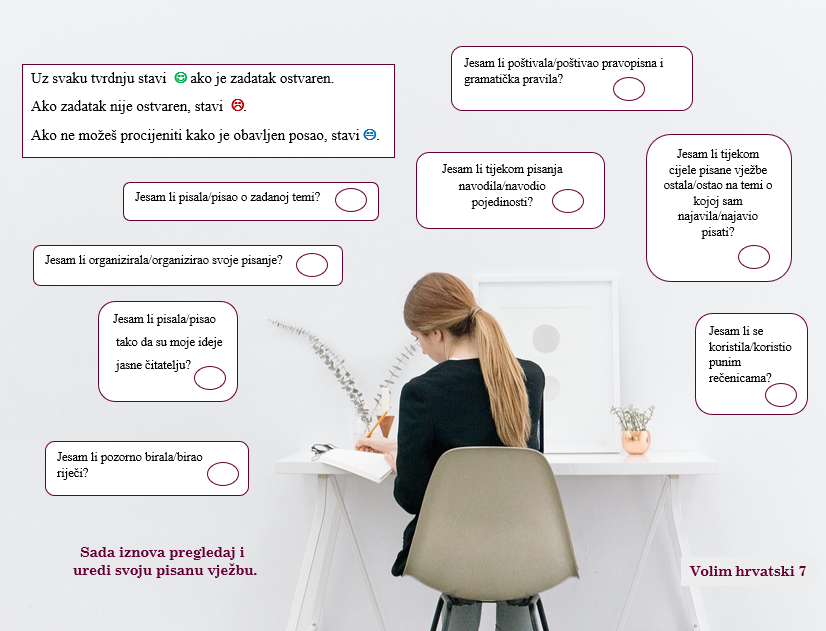 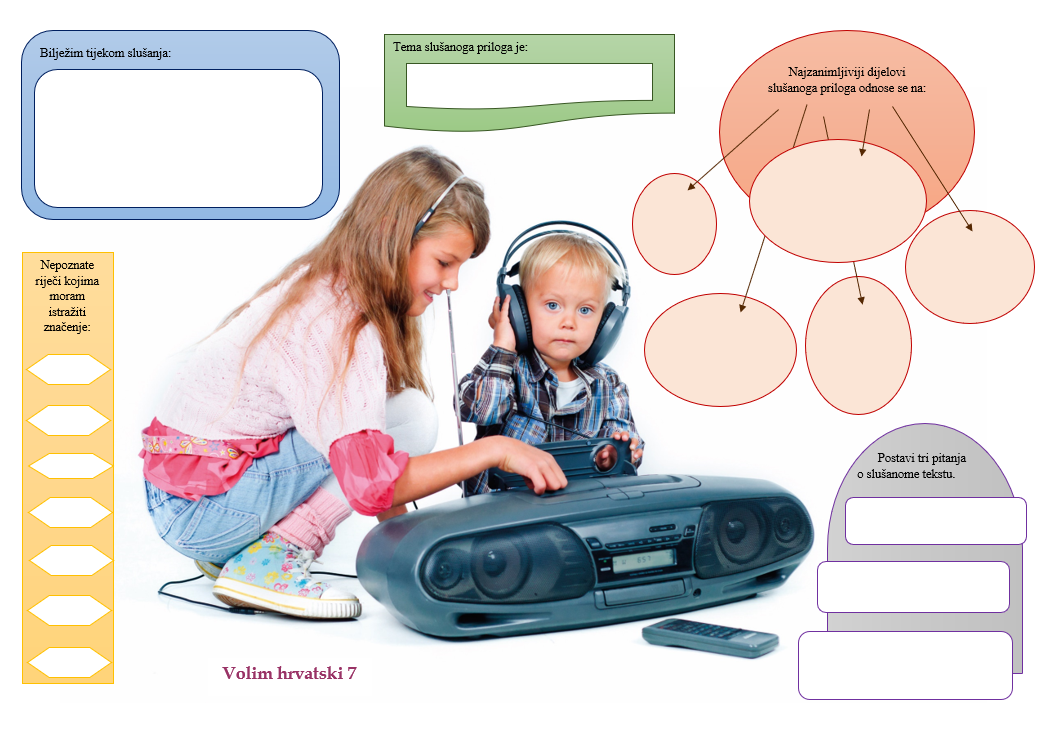 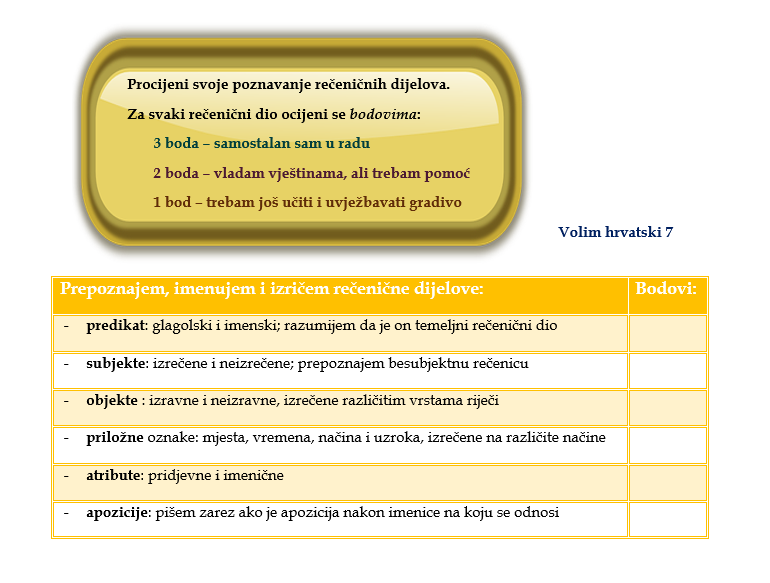 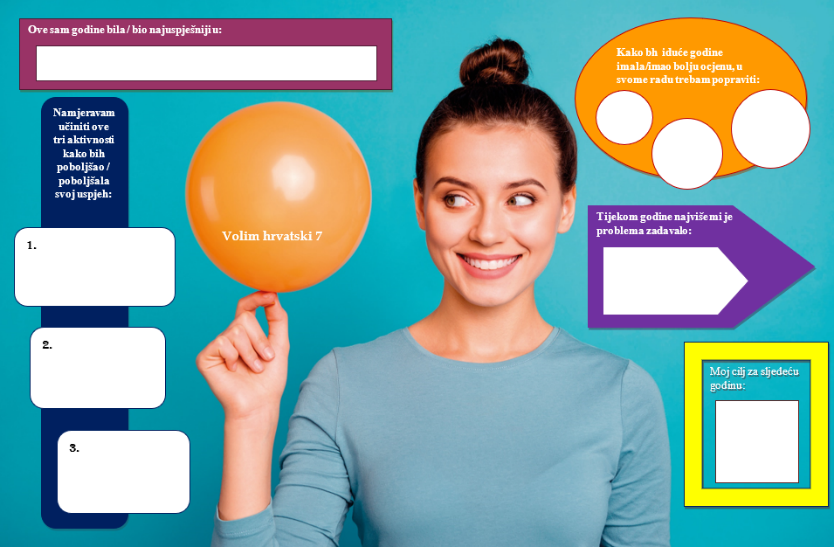 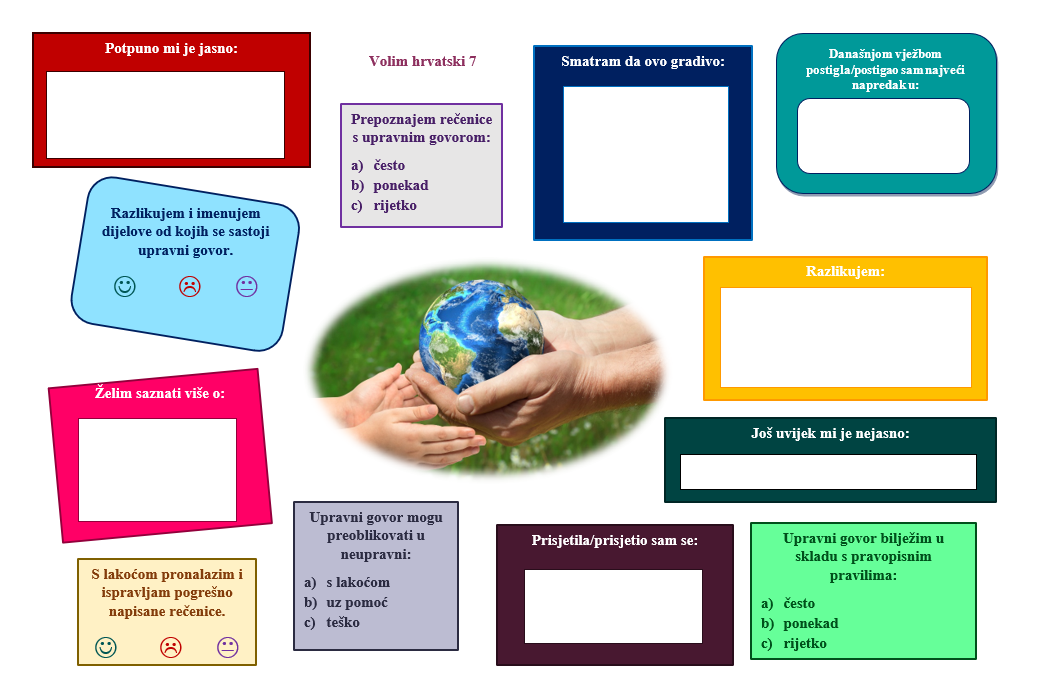 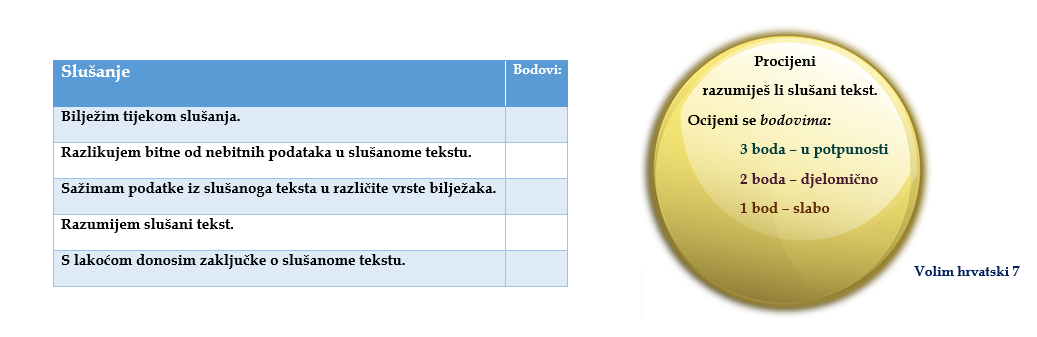 Sve kartice nalaze u priručniku uz Volim hrvatski 7.Opis sumativnoga vrednovanjaOpis sumativnoga vrednovanjaOpis sumativnoga vrednovanjaOpis sumativnoga vrednovanjaOpis sumativnoga vrednovanjaOpis sumativnoga vrednovanjaOpis sumativnoga vrednovanjaOpis sumativnoga vrednovanjaOpis sumativnoga vrednovanjaOpis sumativnoga vrednovanjaOpis sumativnoga vrednovanjaOpis sumativnoga vrednovanjaHRVATSKI JEZIK  I KOMUNIKACIJAHRVATSKI JEZIK  I KOMUNIKACIJAHRVATSKI JEZIK  I KOMUNIKACIJAHRVATSKI JEZIK  I KOMUNIKACIJAHRVATSKI JEZIK  I KOMUNIKACIJAHRVATSKI JEZIK  I KOMUNIKACIJAHRVATSKI JEZIK  I KOMUNIKACIJAHRVATSKI JEZIK  I KOMUNIKACIJAHRVATSKI JEZIK  I KOMUNIKACIJAHRVATSKI JEZIK  I KOMUNIKACIJAHRVATSKI JEZIK  I KOMUNIKACIJAHRVATSKI JEZIK  I KOMUNIKACIJARazina ostvarenosti odgojno obrazovnoga ishoda	Razina usvojenosti ishodaOdgojno obrazovni ishodiOdgojno obrazovni ishodiOdgojno obrazovni ishodiOdgojno obrazovni ishodiOdgojno obrazovni ishodiOdgojno obrazovni ishodiOdgojno obrazovni ishodiOdgojno obrazovni ishodiOdgojno obrazovni ishodiOdgojno obrazovni ishodiOdgojno obrazovni ishodiRazina ostvarenosti odgojno obrazovnoga ishoda	Razina usvojenosti ishodaHJ A.7.1. Učenik govori prema planu i razgovara primjenjujući vještine razgovora u skupini.HJ A.7.2. Učenik sluša tekst, izvodi zaključke i tumači značenje teksta.HJ A.7.2. Učenik sluša tekst, izvodi zaključke i tumači značenje teksta.HJ A.7.2. Učenik sluša tekst, izvodi zaključke i tumači značenje teksta.HJ A.7.3. Učenik čita tekst, izvodi zaključke i tumači značenje teksta.HJ A.7.4. Učenik piše objektivne pripovjedne tekstove u skladu s temom i prema planu.HJ A.7.4. Učenik piše objektivne pripovjedne tekstove u skladu s temom i prema planu.HJ A.7.4. Učenik piše objektivne pripovjedne tekstove u skladu s temom i prema planu.HJ A.7.5. Učenik oblikuje tekst i primjenjuje znanja o sintaktičkom ustrojstvu rečenice na oglednim i čestim primjerima.HJ A.7.5. Učenik oblikuje tekst i primjenjuje znanja o sintaktičkom ustrojstvu rečenice na oglednim i čestim primjerima.HJ A.7.6.Učenik imenuje tekstove i događaje važne za razvoj hrvatskoga jezika kroz hrvatsku povijest.OdličnaSamostalno određuje svrhu govorenja (osobna i javna); uspješno priprema i govori objektivne pripovjedne tekstove prema planu; s lakoćom i vrlo uspješno samostalno priča, prepričava i opisuje; s lakoćom razlikuje i rabi vještine razgovora u skupini (uvjeravanje, nagovaranje, pregovaranje, raspravljanje), redovito sudjeluje u spontanoj i planiranoj raspravi primjenjujući obilježja razgovora u skupini; u potpunosti razlikuje spontanu i planiranu komunikaciju; samostalno raspravlja spontano i prema unaprijed dogovorenoj temi; jasno  obrazlaže vlastito mišljenje i stajalište o različitim temama u skladu s dobi i vlastitim iskustvom; točno naglašava riječi u skladu s naglasnim sustavom hrvatskoga standardnog jezika; uspješno povezuje izgovorne cjeline u veće cjeline i rečenice, rečeničnim naglaskom i rečeničnom intonacijom; doživljaj teksta vješto i točno izražava govorom i glumom; svoju govornu poruku oblikuje potpunom i pravilnom rečenicom; logičnu i emocionalnu izražajnost pokazuje u svim oblicima govornih vježbi.Samostalno razlikuje svrhu slušanja (osobna i javna); s lakoćom razlikuje empatijsko slušanje (usmjereno na razumijevanje govornikovih osjećaja i potreba) od drugih vrsta slušanja; uspješno razlikuje i bilježi bitne od nebitnih podataka u slušanome tekstu; vješto organizira i interpretira podatke iz slušanoga teksta te ih samostalno sažima u različite vrste bilježaka; samostalno parafrazira slušani tekst; aktivno donosi niz zaključaka da bi oblikovao smisao slušanoga teksta; s lakoćom objašnjava značenje nepoznatih riječi iz slušanoga teksta služeći se rječnicima.Samostalno razlikuje svrhu slušanja (osobna i javna); s lakoćom razlikuje empatijsko slušanje (usmjereno na razumijevanje govornikovih osjećaja i potreba) od drugih vrsta slušanja; uspješno razlikuje i bilježi bitne od nebitnih podataka u slušanome tekstu; vješto organizira i interpretira podatke iz slušanoga teksta te ih samostalno sažima u različite vrste bilježaka; samostalno parafrazira slušani tekst; aktivno donosi niz zaključaka da bi oblikovao smisao slušanoga teksta; s lakoćom objašnjava značenje nepoznatih riječi iz slušanoga teksta služeći se rječnicima.Samostalno razlikuje svrhu slušanja (osobna i javna); s lakoćom razlikuje empatijsko slušanje (usmjereno na razumijevanje govornikovih osjećaja i potreba) od drugih vrsta slušanja; uspješno razlikuje i bilježi bitne od nebitnih podataka u slušanome tekstu; vješto organizira i interpretira podatke iz slušanoga teksta te ih samostalno sažima u različite vrste bilježaka; samostalno parafrazira slušani tekst; aktivno donosi niz zaključaka da bi oblikovao smisao slušanoga teksta; s lakoćom objašnjava značenje nepoznatih riječi iz slušanoga teksta služeći se rječnicima.Točno objašnjava svrhu čitanja (osobna i javna); s lakoćom uočava grafičku strukturu teksta; vješto objašnjava svrhu slikovnih elemenata; uspješno razlikuje slične podatke u čitanome tekstu; samostalno pojednostavnjuje složene podatke iz čitanoga teksta; vješto organizira i interpretira podatke iz čitanoga teksta i sažima ih u različite vrste bilježaka; samostalno pronalazi dokaze i potkrepljuje zaključke do kojih je došao čitanjem; samostalno izabire odgovarajuće izvore za istraživanje informacija u skladu sa zadatkom; s lakoćom objašnjava značenje nepoznatih riječi služeći se rječnicima; naglas čita tekst protočno i točno, poštuje rečeničnu intonaciju, u čitanju postiže izražajnost, ispravno shvaća pročitano i pamti glavne ideje.Uspješno objektivno pripovijeda (promatra i prati događaj, zapaža tijek događaja i uključenost sudionika događaja poštujući točnost i istinitost činjenica); samostalno odgovara na pitanja tko sudjeluje u događaju, što se događa, gdje se i kada događa i koji je uzrok događaja (zašto i kako?); redovito poštuje načelo sažetosti, potpunosti, aktualnosti, točnosti i uvjerljivosti; postiže cjelovitost teksta, sadržajnu razrađenost  i stilsku ujednačenost, piše točno i kompozicijski utemeljeno, pokazuje bogatstvo leksika i teži originalnosti, pokazuje visok stupanj usvojenosti pravopisnoga i gramatičkoga gradiva, piše čitkim slovopisom, vlada zakonitostima organiziranja i oblikovanja različitih vrsta pisanih tekstova, samostalno se služi pravopisom radi poštivanja pravopisne norme, piše u skladu s usvojenim gramatičkim i pravopisnim pravilima; samoinicijativno ponovno čita i pregledava napisani tekst radi usavršavanja teksta služeći se pravopisom i rječnicima; s lakoćom uočava i izostavlja suvišne riječi (pleonazme) u govoru i pismu; uspješno razlikuje činjenice od mišljenja i stavova; samostalno uspoređuje informacije iz različitih izvora radi procjene pouzdanosti, točnosti i autorstva; selektivno i kritički preuzima informacije iz različitih izvora; točno piše veliko početno slovo u jednorječnim i višerječnim imenima; uspješno razlikuje upravni i neupravni govor u pismu. Uspješno objektivno pripovijeda (promatra i prati događaj, zapaža tijek događaja i uključenost sudionika događaja poštujući točnost i istinitost činjenica); samostalno odgovara na pitanja tko sudjeluje u događaju, što se događa, gdje se i kada događa i koji je uzrok događaja (zašto i kako?); redovito poštuje načelo sažetosti, potpunosti, aktualnosti, točnosti i uvjerljivosti; postiže cjelovitost teksta, sadržajnu razrađenost  i stilsku ujednačenost, piše točno i kompozicijski utemeljeno, pokazuje bogatstvo leksika i teži originalnosti, pokazuje visok stupanj usvojenosti pravopisnoga i gramatičkoga gradiva, piše čitkim slovopisom, vlada zakonitostima organiziranja i oblikovanja različitih vrsta pisanih tekstova, samostalno se služi pravopisom radi poštivanja pravopisne norme, piše u skladu s usvojenim gramatičkim i pravopisnim pravilima; samoinicijativno ponovno čita i pregledava napisani tekst radi usavršavanja teksta služeći se pravopisom i rječnicima; s lakoćom uočava i izostavlja suvišne riječi (pleonazme) u govoru i pismu; uspješno razlikuje činjenice od mišljenja i stavova; samostalno uspoređuje informacije iz različitih izvora radi procjene pouzdanosti, točnosti i autorstva; selektivno i kritički preuzima informacije iz različitih izvora; točno piše veliko početno slovo u jednorječnim i višerječnim imenima; uspješno razlikuje upravni i neupravni govor u pismu. Uspješno objektivno pripovijeda (promatra i prati događaj, zapaža tijek događaja i uključenost sudionika događaja poštujući točnost i istinitost činjenica); samostalno odgovara na pitanja tko sudjeluje u događaju, što se događa, gdje se i kada događa i koji je uzrok događaja (zašto i kako?); redovito poštuje načelo sažetosti, potpunosti, aktualnosti, točnosti i uvjerljivosti; postiže cjelovitost teksta, sadržajnu razrađenost  i stilsku ujednačenost, piše točno i kompozicijski utemeljeno, pokazuje bogatstvo leksika i teži originalnosti, pokazuje visok stupanj usvojenosti pravopisnoga i gramatičkoga gradiva, piše čitkim slovopisom, vlada zakonitostima organiziranja i oblikovanja različitih vrsta pisanih tekstova, samostalno se služi pravopisom radi poštivanja pravopisne norme, piše u skladu s usvojenim gramatičkim i pravopisnim pravilima; samoinicijativno ponovno čita i pregledava napisani tekst radi usavršavanja teksta služeći se pravopisom i rječnicima; s lakoćom uočava i izostavlja suvišne riječi (pleonazme) u govoru i pismu; uspješno razlikuje činjenice od mišljenja i stavova; samostalno uspoređuje informacije iz različitih izvora radi procjene pouzdanosti, točnosti i autorstva; selektivno i kritički preuzima informacije iz različitih izvora; točno piše veliko početno slovo u jednorječnim i višerječnim imenima; uspješno razlikuje upravni i neupravni govor u pismu. Vješto objašnjava sintaktičko ustrojstvo rečenice na oglednim i čestim primjerima; uspješno razlikuje značenje i službu padeža u rečenici; samostalno objašnjava stilski neobilježeni i stilski obilježeni red riječi u rečenici na oglednim i čestim primjerima; s lakoćom razlikuje glasovne promjene (sibilarizacija, palatalizacija, jotacija, nepostojani a); točno provodi (i, gdje je potrebno, bilježi) glasovne promjene u riječima; točno imenuje naglaske u hrvatskome standardnom jeziku. Vješto objašnjava sintaktičko ustrojstvo rečenice na oglednim i čestim primjerima; uspješno razlikuje značenje i službu padeža u rečenici; samostalno objašnjava stilski neobilježeni i stilski obilježeni red riječi u rečenici na oglednim i čestim primjerima; s lakoćom razlikuje glasovne promjene (sibilarizacija, palatalizacija, jotacija, nepostojani a); točno provodi (i, gdje je potrebno, bilježi) glasovne promjene u riječima; točno imenuje naglaske u hrvatskome standardnom jeziku. S lakoćom objašnjava povezanost i uvjetovanost razvoja hrvatskoga jezika s razvojem nacionalnog identiteta i kulture; sigurno i točno navodi autora, naslov i godinu te samostalno tumači važnost prvoga hrvatskog rječnika i prve hrvatske gramatike; uspješno objašnjava značajke i navodi vodeće ličnosti ilirskoga pokreta; vješto objašnjava, promišlja i zaključuje o događajima i ličnostima važnima za razvoj hrvatskoga jezika u 20. stoljeću; samostalno istražuje suvremene jezične priručnike radi upoznavanja suvremene leksikografije i uočava brojnost jezičnih priručnika.Vrlo dobraOdređuje svrhu govorenja (osobna i javna); priprema i govori objektivne pripovjedne tekstove prema planu; samostalno priča, prepričava i opisuje; razlikuje i rabi vještine razgovora u skupini (uvjeravanje, nagovaranje, pregovaranje, raspravljanje); uglavnom sudjeluje u spontanoj i planiranoj raspravi primjenjujući obilježja razgovora u skupini; razlikuje spontanu i planiranu komunikaciju; raspravlja spontano i prema unaprijed dogovorenoj temi; obrazlaže vlastito mišljenje i stajalište o različitim temama u skladu s dobi i vlastitim iskustvom; naglašava riječi u skladu s naglasnim sustavom hrvatskoga standardnog jezika; povezuje izgovorne cjeline u veće cjeline i rečenice, rečeničnim naglaskom i rečeničnom intonacijom; doživljaj teksta izražava govorom i glumom.Razlikuje svrhu slušanja (osobna i javna); razlikuje empatijsko slušanje (usmjereno na razumijevanje govornikovih osjećaja i potreba) od drugih vrsta slušanja; razlikuje i bilježi bitne od nebitnih podataka u slušanome tekstu; uglavnom organizira i interpretira podatke iz slušanoga teksta te ih sažima u različite vrste bilježaka; parafrazira slušani tekst; uglavnom donosi zaključke da bi oblikovao smisao slušanoga teksta; objašnjava značenje nepoznatih riječi iz slušanoga teksta služeći se rječnicima.Razlikuje svrhu slušanja (osobna i javna); razlikuje empatijsko slušanje (usmjereno na razumijevanje govornikovih osjećaja i potreba) od drugih vrsta slušanja; razlikuje i bilježi bitne od nebitnih podataka u slušanome tekstu; uglavnom organizira i interpretira podatke iz slušanoga teksta te ih sažima u različite vrste bilježaka; parafrazira slušani tekst; uglavnom donosi zaključke da bi oblikovao smisao slušanoga teksta; objašnjava značenje nepoznatih riječi iz slušanoga teksta služeći se rječnicima.Razlikuje svrhu slušanja (osobna i javna); razlikuje empatijsko slušanje (usmjereno na razumijevanje govornikovih osjećaja i potreba) od drugih vrsta slušanja; razlikuje i bilježi bitne od nebitnih podataka u slušanome tekstu; uglavnom organizira i interpretira podatke iz slušanoga teksta te ih sažima u različite vrste bilježaka; parafrazira slušani tekst; uglavnom donosi zaključke da bi oblikovao smisao slušanoga teksta; objašnjava značenje nepoznatih riječi iz slušanoga teksta služeći se rječnicima.Objašnjava svrhu čitanja (osobna i javna); uglavnom uočava grafičku strukturu teksta; objašnjava svrhu slikovnih elemenata, razlikuje slične podatke u čitanome tekstu; uglavnom pojednostavnjuje složene podatke iz čitanoga teksta; organizira i interpretira podatke iz čitanoga teksta i sažima ih u različite vrste bilježaka; pronalazi dokaze i većinom potkrepljuje zaključke do kojih je došao čitanjem; izabire odgovarajuće izvore za istraživanje informacija u skladu sa zadatkom; objašnjava značenje nepoznatih riječi služeći se rječnicima; naglas čita tekst, uglavnom poštuje rečeničnu intonaciju, u čitanju često postiže izražajnost, uglavnom ispravno shvaća pročitano i pamti glavne ideje.Objektivno pripovijeda (promatra i prati događaj, zapaža tijek događaja i uključenost sudionika događaja poštujući točnost i istinitost činjenica); odgovara na pitanja tko sudjeluje u događaju, što se događa, gdje se i kada događa i koji je uzrok događaja (zašto i kako?); poštuje načelo sažetosti, potpunosti, aktualnosti, točnosti i uvjerljivosti; uglavnom postiže cjelovitost teksta, sadržajnu razrađenost  i stilsku ujednačenost, većinom piše točno i kompozicijski utemeljeno, često pokazuje bogatstvo leksika i teži originalnosti, pokazuje usvojenost pravopisnoga i gramatičkoga gradiva, piše čitkim slovopisom, uglavnom vlada zakonitostima organiziranja i oblikovanja različitih vrsta pisanih tekstova, služi se pravopisom radi poštivanja pravopisne norme, uglavnom piše u skladu s usvojenim gramatičkim i pravopisnim pravilima; često ponovno čita i pregledava napisani tekst radi usavršavanja teksta služeći se pravopisom i rječnicima; uočava i izostavlja suvišne riječi (pleonazme) u govoru i pismu; razlikuje činjenice od mišljenja i stavova; uspoređuje informacije iz različitih izvora radi procjene pouzdanosti, točnosti i autorstva; ponekad selektivno i kritički preuzima informacije iz različitih izvora; piše veliko početno slovo u jednorječnim i višerječnim imenima; razlikuje upravni i neupravni govor u pismu.Objektivno pripovijeda (promatra i prati događaj, zapaža tijek događaja i uključenost sudionika događaja poštujući točnost i istinitost činjenica); odgovara na pitanja tko sudjeluje u događaju, što se događa, gdje se i kada događa i koji je uzrok događaja (zašto i kako?); poštuje načelo sažetosti, potpunosti, aktualnosti, točnosti i uvjerljivosti; uglavnom postiže cjelovitost teksta, sadržajnu razrađenost  i stilsku ujednačenost, većinom piše točno i kompozicijski utemeljeno, često pokazuje bogatstvo leksika i teži originalnosti, pokazuje usvojenost pravopisnoga i gramatičkoga gradiva, piše čitkim slovopisom, uglavnom vlada zakonitostima organiziranja i oblikovanja različitih vrsta pisanih tekstova, služi se pravopisom radi poštivanja pravopisne norme, uglavnom piše u skladu s usvojenim gramatičkim i pravopisnim pravilima; često ponovno čita i pregledava napisani tekst radi usavršavanja teksta služeći se pravopisom i rječnicima; uočava i izostavlja suvišne riječi (pleonazme) u govoru i pismu; razlikuje činjenice od mišljenja i stavova; uspoređuje informacije iz različitih izvora radi procjene pouzdanosti, točnosti i autorstva; ponekad selektivno i kritički preuzima informacije iz različitih izvora; piše veliko početno slovo u jednorječnim i višerječnim imenima; razlikuje upravni i neupravni govor u pismu.Objektivno pripovijeda (promatra i prati događaj, zapaža tijek događaja i uključenost sudionika događaja poštujući točnost i istinitost činjenica); odgovara na pitanja tko sudjeluje u događaju, što se događa, gdje se i kada događa i koji je uzrok događaja (zašto i kako?); poštuje načelo sažetosti, potpunosti, aktualnosti, točnosti i uvjerljivosti; uglavnom postiže cjelovitost teksta, sadržajnu razrađenost  i stilsku ujednačenost, većinom piše točno i kompozicijski utemeljeno, često pokazuje bogatstvo leksika i teži originalnosti, pokazuje usvojenost pravopisnoga i gramatičkoga gradiva, piše čitkim slovopisom, uglavnom vlada zakonitostima organiziranja i oblikovanja različitih vrsta pisanih tekstova, služi se pravopisom radi poštivanja pravopisne norme, uglavnom piše u skladu s usvojenim gramatičkim i pravopisnim pravilima; često ponovno čita i pregledava napisani tekst radi usavršavanja teksta služeći se pravopisom i rječnicima; uočava i izostavlja suvišne riječi (pleonazme) u govoru i pismu; razlikuje činjenice od mišljenja i stavova; uspoređuje informacije iz različitih izvora radi procjene pouzdanosti, točnosti i autorstva; ponekad selektivno i kritički preuzima informacije iz različitih izvora; piše veliko početno slovo u jednorječnim i višerječnim imenima; razlikuje upravni i neupravni govor u pismu.Objašnjava sintaktičko ustrojstvo rečenice na oglednim i čestim primjerima; razlikuje značenje i službu padeža u rečenici; objašnjava stilski neobilježeni i stilski obilježeni red riječi u rečenici na oglednim i čestim primjerima; razlikuje glasovne promjene (sibilarizacija, palatalizacija, jotacija, nepostojani a); provodi (i, gdje je potrebno, bilježi) glasovne promjene u riječima; imenuje naglaske u hrvatskome standardnom jeziku.Objašnjava sintaktičko ustrojstvo rečenice na oglednim i čestim primjerima; razlikuje značenje i službu padeža u rečenici; objašnjava stilski neobilježeni i stilski obilježeni red riječi u rečenici na oglednim i čestim primjerima; razlikuje glasovne promjene (sibilarizacija, palatalizacija, jotacija, nepostojani a); provodi (i, gdje je potrebno, bilježi) glasovne promjene u riječima; imenuje naglaske u hrvatskome standardnom jeziku.Objašnjava povezanost i uvjetovanost razvoja hrvatskoga jezika s razvojem nacionalnog identiteta i kulture; navodi autora, naslov i godinu te tumači važnost prvoga hrvatskog rječnika i prve hrvatske gramatike; objašnjava značajke i navodi vodeće ličnosti ilirskoga pokreta; uglavnom objašnjava o događajima i ličnostima važnima za razvoj hrvatskoga jezika u 20. stoljeću; istražuje neke suvremene jezične priručnike radi upoznavanja suvremene leksikografije.DobraDjelomično točno određuje svrhu govorenja (osobna i javna); trudi se pripremiti govoriti objektivne pripovjedne tekstove prema planu; povremeno priča, prepričava i opisuje; uglavnom razlikuje i ponekad rabi vještine razgovora u skupini (uvjeravanje, nagovaranje, pregovaranje, raspravljanje); ponekad sudjeluje u spontanoj i planiranoj raspravi primjenjujući obilježja razgovora u skupini; većinom razlikuje spontanu i planiranu komunikaciju; trudi se raspravljati spontano i prema unaprijed dogovorenoj temi; rijetko obrazlaže vlastito mišljenje i stajalište o različitim temama u skladu s dobi i vlastitim iskustvom; trudi se naglašavati riječi u skladu s naglasnim sustavom hrvatskoga standardnog jezika; ponekad povezuje izgovorne cjeline u veće cjeline i rečenice, rečeničnim naglaskom i rečeničnom intonacijom; doživljaj teksta pokušava izraziti govorom i glumom.Uglavnom razlikuje svrhu slušanja (osobna i javna); ponekad uspije razlikovati empatijsko slušanje (usmjereno na razumijevanje govornikovih osjećaja i potreba) od drugih vrsta slušanja; trudi se razlikovati i bilježiti bitne od nebitnih podataka u slušanome tekstu; uglavnom organizira i interpretira podatke iz slušanoga teksta te ih uz pomoć sažima u različite vrste bilježaka; trudi se parafrazirati slušani tekst; trudi se donositi zaključke kako bi oblikovao smisao slušanoga teksta; djelomično točno objašnjava značenje nepoznatih riječi iz slušanoga teksta služeći se rječnicima.Uglavnom razlikuje svrhu slušanja (osobna i javna); ponekad uspije razlikovati empatijsko slušanje (usmjereno na razumijevanje govornikovih osjećaja i potreba) od drugih vrsta slušanja; trudi se razlikovati i bilježiti bitne od nebitnih podataka u slušanome tekstu; uglavnom organizira i interpretira podatke iz slušanoga teksta te ih uz pomoć sažima u različite vrste bilježaka; trudi se parafrazirati slušani tekst; trudi se donositi zaključke kako bi oblikovao smisao slušanoga teksta; djelomično točno objašnjava značenje nepoznatih riječi iz slušanoga teksta služeći se rječnicima.Uglavnom razlikuje svrhu slušanja (osobna i javna); ponekad uspije razlikovati empatijsko slušanje (usmjereno na razumijevanje govornikovih osjećaja i potreba) od drugih vrsta slušanja; trudi se razlikovati i bilježiti bitne od nebitnih podataka u slušanome tekstu; uglavnom organizira i interpretira podatke iz slušanoga teksta te ih uz pomoć sažima u različite vrste bilježaka; trudi se parafrazirati slušani tekst; trudi se donositi zaključke kako bi oblikovao smisao slušanoga teksta; djelomično točno objašnjava značenje nepoznatih riječi iz slušanoga teksta služeći se rječnicima.Povremeno objašnjava svrhu čitanja (osobna i javna); ponekad uočava grafičku strukturu teksta; uglavnom objašnjava svrhu slikovnih elemenata, često razlikuje slične podatke u čitanome tekstu; trudi se  pojednostaviti složene podatke iz čitanoga teksta; povremeno organizira i interpretira podatke iz čitanoga teksta i sažima ih u različite vrste bilježaka; rijetko pronalazi dokaze i većinom potkrepljuje zaključke do kojih je došao čitanjem; teško izabire odgovarajuće izvore za istraživanje informacija u skladu sa zadatkom; ponekad točno objašnjava značenje nepoznatih riječi služeći se rječnicima; naglas čita tekst, trudi se poštivati rečeničnu intonaciju, u čitanju povremeno postiže izražajnost, ponekad ispravno shvaća pročitano, rijetko pamti glavne ideje.Povremeno objektivno pripovijeda (promatra i prati događaj, uglavnom zapaža tijek događaja i uključenost sudionika događaja, većinom poštuje točnost i istinitost činjenica); trudi se odgovoriti na pitanja tko sudjeluje u događaju, što se događa, gdje se i kada događa i koji je uzrok događaja (zašto i kako?); djelomično poštuje načelo sažetosti, potpunosti, aktualnosti, točnosti i uvjerljivosti; rijetko postiže cjelovitost teksta, sadržajnu razrađenost  i stilsku ujednačenost, trudi se pisati točno i kompozicijski utemeljeno, rijetko pokazuje bogatstvo leksika, povremeno teži originalnosti, ponekad pokazuje usvojenost pravopisnoga i gramatičkoga gradiva, uglavnom piše čitkim slovopisom, uglavnom piše u skladu s usvojenim gramatičkim i pravopisnim pravilima; rijetko ponovno čita i pregledava napisani tekst radi usavršavanja teksta, ne uočava i ne izostavlja suvišne riječi (pleonazme) u govoru i pismu; trudi se razlikovati činjenice od mišljenja i stavova; rijetko uspoređuje informacije iz različitih izvora radi procjene pouzdanosti, točnosti i autorstva; informacije iz različitih izvora ne preuzima selektivno i kritički; ponekad točno piše veliko početno slovo u jednorječnim i višerječnim imenima; uglavnom razlikuje upravni i neupravni govor u pismuPovremeno objektivno pripovijeda (promatra i prati događaj, uglavnom zapaža tijek događaja i uključenost sudionika događaja, većinom poštuje točnost i istinitost činjenica); trudi se odgovoriti na pitanja tko sudjeluje u događaju, što se događa, gdje se i kada događa i koji je uzrok događaja (zašto i kako?); djelomično poštuje načelo sažetosti, potpunosti, aktualnosti, točnosti i uvjerljivosti; rijetko postiže cjelovitost teksta, sadržajnu razrađenost  i stilsku ujednačenost, trudi se pisati točno i kompozicijski utemeljeno, rijetko pokazuje bogatstvo leksika, povremeno teži originalnosti, ponekad pokazuje usvojenost pravopisnoga i gramatičkoga gradiva, uglavnom piše čitkim slovopisom, uglavnom piše u skladu s usvojenim gramatičkim i pravopisnim pravilima; rijetko ponovno čita i pregledava napisani tekst radi usavršavanja teksta, ne uočava i ne izostavlja suvišne riječi (pleonazme) u govoru i pismu; trudi se razlikovati činjenice od mišljenja i stavova; rijetko uspoređuje informacije iz različitih izvora radi procjene pouzdanosti, točnosti i autorstva; informacije iz različitih izvora ne preuzima selektivno i kritički; ponekad točno piše veliko početno slovo u jednorječnim i višerječnim imenima; uglavnom razlikuje upravni i neupravni govor u pismuPovremeno objektivno pripovijeda (promatra i prati događaj, uglavnom zapaža tijek događaja i uključenost sudionika događaja, većinom poštuje točnost i istinitost činjenica); trudi se odgovoriti na pitanja tko sudjeluje u događaju, što se događa, gdje se i kada događa i koji je uzrok događaja (zašto i kako?); djelomično poštuje načelo sažetosti, potpunosti, aktualnosti, točnosti i uvjerljivosti; rijetko postiže cjelovitost teksta, sadržajnu razrađenost  i stilsku ujednačenost, trudi se pisati točno i kompozicijski utemeljeno, rijetko pokazuje bogatstvo leksika, povremeno teži originalnosti, ponekad pokazuje usvojenost pravopisnoga i gramatičkoga gradiva, uglavnom piše čitkim slovopisom, uglavnom piše u skladu s usvojenim gramatičkim i pravopisnim pravilima; rijetko ponovno čita i pregledava napisani tekst radi usavršavanja teksta, ne uočava i ne izostavlja suvišne riječi (pleonazme) u govoru i pismu; trudi se razlikovati činjenice od mišljenja i stavova; rijetko uspoređuje informacije iz različitih izvora radi procjene pouzdanosti, točnosti i autorstva; informacije iz različitih izvora ne preuzima selektivno i kritički; ponekad točno piše veliko početno slovo u jednorječnim i višerječnim imenima; uglavnom razlikuje upravni i neupravni govor u pismuDjelomično točno objašnjava sintaktičko ustrojstvo rečenice na oglednim i čestim primjerima; razlikuje značenje i službu padeža u rečenici na jednostavnijim primjerima; trudi se objasniti stilski neobilježeni i stilski obilježeni red riječi u rečenici na oglednim i čestim primjerima; razlikuje i imenuje neke glasovne promjene (sibilarizacija, palatalizacija, jotacija, nepostojani a); uglavnom provodi (i, gdje je potrebno, bilježi) glasovne promjene u riječima; djelomično točno imenuje naglaske u hrvatskome standardnom jeziku.Djelomično točno objašnjava sintaktičko ustrojstvo rečenice na oglednim i čestim primjerima; razlikuje značenje i službu padeža u rečenici na jednostavnijim primjerima; trudi se objasniti stilski neobilježeni i stilski obilježeni red riječi u rečenici na oglednim i čestim primjerima; razlikuje i imenuje neke glasovne promjene (sibilarizacija, palatalizacija, jotacija, nepostojani a); uglavnom provodi (i, gdje je potrebno, bilježi) glasovne promjene u riječima; djelomično točno imenuje naglaske u hrvatskome standardnom jeziku.Uglavnom točno objašnjava povezanost i uvjetovanost razvoja hrvatskoga jezika s razvojem nacionalnog identiteta i kulture; uz pomoć navodi autora, naslov i godinu te tumači važnost prvoga hrvatskog rječnika i prve hrvatske gramatike; trudi se objasniti značajke i navodi neke vodeće ličnosti ilirskoga pokreta; trudi se govoriti o događajima i ličnostima važnima za razvoj hrvatskoga jezika u 20. stoljeću; na poticaj istražuje suvremene jezične priručnike radi upoznavanja suvremene leksikografije. DovoljnaUz pomoć djelomično točno određuje svrhu govorenja (osobna i javna); na poticaj se potrudi pripremiti govoriti objektivne pripovjedne tekstove prema planu; rijetko priča, prepričava i opisuje; često griješi u razlikovanju i  uporabi vještina razgovora u skupini (uvjeravanje, nagovaranje, pregovaranje, raspravljanje); rijetko sudjeluje u spontanoj i planiranoj raspravi primjenjujući obilježja razgovora u skupini; teško razlikuje spontanu i planiranu komunikaciju; trudi se raspravljati spontano i prema unaprijed dogovorenoj temi; iznimno rijetko obrazlaže vlastito mišljenje i stajalište o različitim temama u skladu s dobi i vlastitim iskustvom; često griješi u  naglašavanju riječi u skladu s naglasnim sustavom hrvatskoga standardnog jezika; rijetko povezuje izgovorne cjeline u veće cjeline i rečenice, rečeničnim naglaskom i rečeničnom intonacijom; doživljaj teksta uz pomoć izražava govorom i glumom.Slabo razlikuje svrhu slušanja (osobna i javna); ponekad uspije razlikovati empatijsko slušanje (usmjereno na razumijevanje govornikovih osjećaja i potreba) od drugih vrsta slušanja; trudi se razlikovati bitne od nebitnih podataka u slušanome tekstu, na poticaj ih bilježi; rijetko organizira i interpretira podatke iz slušanoga teksta te ih uz pomoć sažima u različite vrste bilježaka; trudi se parafrazirati slušani tekst na poticaj i uz pomoć; rijetko donosi zaključke i oblikuje smisao slušanoga teksta; često griješi pri objašnjavanju značenja nepoznatih riječi iz slušanoga teksta, rijetko se služi rječnicima.Slabo razlikuje svrhu slušanja (osobna i javna); ponekad uspije razlikovati empatijsko slušanje (usmjereno na razumijevanje govornikovih osjećaja i potreba) od drugih vrsta slušanja; trudi se razlikovati bitne od nebitnih podataka u slušanome tekstu, na poticaj ih bilježi; rijetko organizira i interpretira podatke iz slušanoga teksta te ih uz pomoć sažima u različite vrste bilježaka; trudi se parafrazirati slušani tekst na poticaj i uz pomoć; rijetko donosi zaključke i oblikuje smisao slušanoga teksta; često griješi pri objašnjavanju značenja nepoznatih riječi iz slušanoga teksta, rijetko se služi rječnicima.Slabo razlikuje svrhu slušanja (osobna i javna); ponekad uspije razlikovati empatijsko slušanje (usmjereno na razumijevanje govornikovih osjećaja i potreba) od drugih vrsta slušanja; trudi se razlikovati bitne od nebitnih podataka u slušanome tekstu, na poticaj ih bilježi; rijetko organizira i interpretira podatke iz slušanoga teksta te ih uz pomoć sažima u različite vrste bilježaka; trudi se parafrazirati slušani tekst na poticaj i uz pomoć; rijetko donosi zaključke i oblikuje smisao slušanoga teksta; često griješi pri objašnjavanju značenja nepoznatih riječi iz slušanoga teksta, rijetko se služi rječnicima.Rijetko objašnjava svrhu čitanja (osobna i javna); teško uočava grafičku strukturu teksta; uz pomoć objašnjava svrhu slikovnih elemenata, povremeno razlikuje slične podatke u čitanome tekstu; trudi se pojednostaviti složene podatke iz čitanoga teksta uz pomoć; na poticaj organizira i interpretira podatke iz čitanoga teksta, uz pomoć ih sažima u jednostavnije vrste bilježaka; rijetko pronalazi dokaze i rijetko potkrepljuje zaključke do kojih je došao čitanjem; teško izabire odgovarajuće izvore za istraživanje informacija u skladu sa zadatkom; rijetko točno objašnjava značenje nepoznatih riječ, služeći se rječnicima na poticaj i uz pomoć; griješi u čitanju teksta naglas, rijetko poštuje rečeničnu intonaciju, u čitanju teško postiže izražajnost, ponekad ispravno shvaća pročitano, rijetko pamti glavne ideje.Uz pomoć objektivno pripovijeda (promatra i prati događaj na poticaj, rijetko zapaža tijek događaja i uključenost sudionika događaja, rijetko poštuje točnost i istinitost činjenica); trudi se odgovoriti na pitanja tko sudjeluje u događaju, što se događa, gdje se i kada događa i koji je uzrok događaja (zašto i kako?); rijetko poštuje načelo sažetosti, potpunosti, aktualnosti, točnosti i uvjerljivosti; teško postiže cjelovitost teksta, sadržajnu razrađenost  i stilsku ujednačenost, uz učiteljevu pomoć i podršku trudi se pisati točno i kompozicijski utemeljeno, ne pokazuje bogatstvo leksika, ne teži originalnosti, rijetko pokazuje usvojenost pravopisnoga i gramatičkoga gradiva, trudi se pisati čitkim slovopisom, često griješi i ne piše u skladu s gramatičkim i pravopisnim pravilima; rijetko ponovno čita i pregledava napisani tekst radi usavršavanja teksta, ne uočava i ne izostavlja suvišne riječi (pleonazme) u govoru i pismu; ne razlikuje činjenice od mišljenja i stavova; ne uspoređuje informacije iz različitih izvora radi procjene pouzdanosti, točnosti i autorstva; informacije iz različitih izvora ne preuzima selektivno i kritički; rijetko piše veliko početno slovo u jednorječnim i višerječnim imenima; slabo razlikuje upravni i neupravni govor u pismuUz pomoć objektivno pripovijeda (promatra i prati događaj na poticaj, rijetko zapaža tijek događaja i uključenost sudionika događaja, rijetko poštuje točnost i istinitost činjenica); trudi se odgovoriti na pitanja tko sudjeluje u događaju, što se događa, gdje se i kada događa i koji je uzrok događaja (zašto i kako?); rijetko poštuje načelo sažetosti, potpunosti, aktualnosti, točnosti i uvjerljivosti; teško postiže cjelovitost teksta, sadržajnu razrađenost  i stilsku ujednačenost, uz učiteljevu pomoć i podršku trudi se pisati točno i kompozicijski utemeljeno, ne pokazuje bogatstvo leksika, ne teži originalnosti, rijetko pokazuje usvojenost pravopisnoga i gramatičkoga gradiva, trudi se pisati čitkim slovopisom, često griješi i ne piše u skladu s gramatičkim i pravopisnim pravilima; rijetko ponovno čita i pregledava napisani tekst radi usavršavanja teksta, ne uočava i ne izostavlja suvišne riječi (pleonazme) u govoru i pismu; ne razlikuje činjenice od mišljenja i stavova; ne uspoređuje informacije iz različitih izvora radi procjene pouzdanosti, točnosti i autorstva; informacije iz različitih izvora ne preuzima selektivno i kritički; rijetko piše veliko početno slovo u jednorječnim i višerječnim imenima; slabo razlikuje upravni i neupravni govor u pismuUz pomoć objektivno pripovijeda (promatra i prati događaj na poticaj, rijetko zapaža tijek događaja i uključenost sudionika događaja, rijetko poštuje točnost i istinitost činjenica); trudi se odgovoriti na pitanja tko sudjeluje u događaju, što se događa, gdje se i kada događa i koji je uzrok događaja (zašto i kako?); rijetko poštuje načelo sažetosti, potpunosti, aktualnosti, točnosti i uvjerljivosti; teško postiže cjelovitost teksta, sadržajnu razrađenost  i stilsku ujednačenost, uz učiteljevu pomoć i podršku trudi se pisati točno i kompozicijski utemeljeno, ne pokazuje bogatstvo leksika, ne teži originalnosti, rijetko pokazuje usvojenost pravopisnoga i gramatičkoga gradiva, trudi se pisati čitkim slovopisom, često griješi i ne piše u skladu s gramatičkim i pravopisnim pravilima; rijetko ponovno čita i pregledava napisani tekst radi usavršavanja teksta, ne uočava i ne izostavlja suvišne riječi (pleonazme) u govoru i pismu; ne razlikuje činjenice od mišljenja i stavova; ne uspoređuje informacije iz različitih izvora radi procjene pouzdanosti, točnosti i autorstva; informacije iz različitih izvora ne preuzima selektivno i kritički; rijetko piše veliko početno slovo u jednorječnim i višerječnim imenima; slabo razlikuje upravni i neupravni govor u pismuUz pomoć objašnjava sintaktičko ustrojstvo rečenice na oglednim i čestim primjerima; teško razlikuje značenje i službu padeža u rečenici na jednostavnijim primjerima; trudi se objasniti stilski neobilježeni i stilski obilježeni red riječi u rečenici na oglednim i čestim primjerima; razlikuje i imenuje neke glasovne promjene (sibilarizacija, palatalizacija, jotacija, nepostojani a); ne provodi (i, gdje je potrebno, ne bilježi) glasovne promjene u riječima; uz pomoć imenuje naglaske u hrvatskome standardnomUz pomoć objašnjava sintaktičko ustrojstvo rečenice na oglednim i čestim primjerima; teško razlikuje značenje i službu padeža u rečenici na jednostavnijim primjerima; trudi se objasniti stilski neobilježeni i stilski obilježeni red riječi u rečenici na oglednim i čestim primjerima; razlikuje i imenuje neke glasovne promjene (sibilarizacija, palatalizacija, jotacija, nepostojani a); ne provodi (i, gdje je potrebno, ne bilježi) glasovne promjene u riječima; uz pomoć imenuje naglaske u hrvatskome standardnomNa poticaj i uz pomoć učitelja pokušava objasniti povezanost i uvjetovanost razvoja hrvatskoga jezika s razvojem nacionalnog identiteta i kulture; griješi kod navođenja autora, naslova i godine, ali ne tumači važnost prvoga hrvatskog rječnika i prve hrvatske gramatike; navodi neke vodeće osobe ilirskoga pokreta i osoba važnih za razvoj hrvatskoga jezika u 20. stoljeću; nije u mogućnosti samostalno  istražiti suvremene jezične priručnike radi upoznavanja suvremene leksikografije. KNJIŽEVNOST I STVARALAŠTVOKNJIŽEVNOST I STVARALAŠTVOKNJIŽEVNOST I STVARALAŠTVOKNJIŽEVNOST I STVARALAŠTVOKNJIŽEVNOST I STVARALAŠTVOKNJIŽEVNOST I STVARALAŠTVOKNJIŽEVNOST I STVARALAŠTVOKNJIŽEVNOST I STVARALAŠTVOKNJIŽEVNOST I STVARALAŠTVOKNJIŽEVNOST I STVARALAŠTVOKNJIŽEVNOST I STVARALAŠTVOKNJIŽEVNOST I STVARALAŠTVORazina ostvarenosti odgojno obrazovnoga ishodaRazina usvojenosti ishodaOdgojno obrazovni ishodiOdgojno obrazovni ishodiOdgojno obrazovni ishodiOdgojno obrazovni ishodiOdgojno obrazovni ishodiOdgojno obrazovni ishodiOdgojno obrazovni ishodiOdgojno obrazovni ishodiOdgojno obrazovni ishodiOdgojno obrazovni ishodiOdgojno obrazovni ishodiRazina ostvarenosti odgojno obrazovnoga ishodaRazina usvojenosti ishodaHJ B.7.1. Učenik vrednuje književni tekst tumačeći utjecaj književnoga teksta na oblikovanje stavova i vrijednosti.HJ B.7.1. Učenik vrednuje književni tekst tumačeći utjecaj književnoga teksta na oblikovanje stavova i vrijednosti.HJ B.7.2. Učenik tumači književni tekst na temelju čitateljskoga iskustva i usporedbe s drugim tekstovima primjenjujući znanja o književnosti.HJ B.7.2. Učenik tumači književni tekst na temelju čitateljskoga iskustva i usporedbe s drugim tekstovima primjenjujući znanja o književnosti.HJ B.7.2. Učenik tumači književni tekst na temelju čitateljskoga iskustva i usporedbe s drugim tekstovima primjenjujući znanja o književnosti.HJ B.7.2. Učenik tumači književni tekst na temelju čitateljskoga iskustva i usporedbe s drugim tekstovima primjenjujući znanja o književnosti.HJ B.7.3. Učenik obrazlaže vlastiti izbor književnoga teksta.HJ B.7.3. Učenik obrazlaže vlastiti izbor književnoga teksta.HJ B.7.3. Učenik obrazlaže vlastiti izbor književnoga teksta.HJ B.7.4. Učenik se stvaralački izražava prema vlastitome interesu potaknut različitim iskustvima i doživljajima književnoga teksta.HJ B.7.4. Učenik se stvaralački izražava prema vlastitome interesu potaknut različitim iskustvima i doživljajima književnoga teksta.Odličan Razvoj trajne čitateljske navike, važnost svakog pojedinačnog mišljenja.Uspješno stavlja u odnos uzroke i posljedice u književnome tekstu; vješto uspoređuje vlastite spoznaje o svijetu i prikaz svijeta u književnome tekstu; s lakoćom uočava pojave i doživljaje u tekstu koje može prepoznati i u vlastitom okružju; samostalno uočava estetska obilježja književnoga teksta u odnosu na ostale tekstove; uspješno obrazlaže etičku i idejnu razinu književnoga teksta; vješto uspoređuje djela slične tematike; samostalno vrednuje književni tekst; samoinicijativno argumentira vlastita zapažanja o književnom tekstu povezujući ih sa stečenim znanjem i iskustvom; samostalno objašnjava na koji način i u kojoj mjeri književni tekst utječe na oblikovanje njegovih stavova i vrijednosti.Razvoj trajne čitateljske navike, važnost svakog pojedinačnog mišljenja.Uspješno stavlja u odnos uzroke i posljedice u književnome tekstu; vješto uspoređuje vlastite spoznaje o svijetu i prikaz svijeta u književnome tekstu; s lakoćom uočava pojave i doživljaje u tekstu koje može prepoznati i u vlastitom okružju; samostalno uočava estetska obilježja književnoga teksta u odnosu na ostale tekstove; uspješno obrazlaže etičku i idejnu razinu književnoga teksta; vješto uspoređuje djela slične tematike; samostalno vrednuje književni tekst; samoinicijativno argumentira vlastita zapažanja o književnom tekstu povezujući ih sa stečenim znanjem i iskustvom; samostalno objašnjava na koji način i u kojoj mjeri književni tekst utječe na oblikovanje njegovih stavova i vrijednosti.S lakoćom uočava umjetničku ulogu književnosti koja ima kulturnu i estetsku vrijednost; samostalno točno imenuje i opisuje pripovjedne događaje u kronološkome slijedu; s lakoćom prepoznaje strukturu književnoga teksta (fabula i kompozicija književnoga teksta; stih i strofa) kao jedinstven i samostalan pjesnički oblik, uspješno primjenjuje dosad stečena znanja o književnosti; samostalno razlikuje pripovjedača (u 1. i 3. osobi) od pisca; brzo i točno prepoznaje i navodi primjere jezično-stilskih obilježja književnoga teksta: hiperbola, retoričko pitanje, metafora.S lakoćom uočava umjetničku ulogu književnosti koja ima kulturnu i estetsku vrijednost; samostalno točno imenuje i opisuje pripovjedne događaje u kronološkome slijedu; s lakoćom prepoznaje strukturu književnoga teksta (fabula i kompozicija književnoga teksta; stih i strofa) kao jedinstven i samostalan pjesnički oblik, uspješno primjenjuje dosad stečena znanja o književnosti; samostalno razlikuje pripovjedača (u 1. i 3. osobi) od pisca; brzo i točno prepoznaje i navodi primjere jezično-stilskih obilježja književnoga teksta: hiperbola, retoričko pitanje, metafora.S lakoćom uočava umjetničku ulogu književnosti koja ima kulturnu i estetsku vrijednost; samostalno točno imenuje i opisuje pripovjedne događaje u kronološkome slijedu; s lakoćom prepoznaje strukturu književnoga teksta (fabula i kompozicija književnoga teksta; stih i strofa) kao jedinstven i samostalan pjesnički oblik, uspješno primjenjuje dosad stečena znanja o književnosti; samostalno razlikuje pripovjedača (u 1. i 3. osobi) od pisca; brzo i točno prepoznaje i navodi primjere jezično-stilskih obilježja književnoga teksta: hiperbola, retoričko pitanje, metafora.S lakoćom uočava umjetničku ulogu književnosti koja ima kulturnu i estetsku vrijednost; samostalno točno imenuje i opisuje pripovjedne događaje u kronološkome slijedu; s lakoćom prepoznaje strukturu književnoga teksta (fabula i kompozicija književnoga teksta; stih i strofa) kao jedinstven i samostalan pjesnički oblik, uspješno primjenjuje dosad stečena znanja o književnosti; samostalno razlikuje pripovjedača (u 1. i 3. osobi) od pisca; brzo i točno prepoznaje i navodi primjere jezično-stilskih obilježja književnoga teksta: hiperbola, retoričko pitanje, metafora.Književnoteorijska znanja u službi su proširivanja vlastitoga iskustva čitanja i razvijanja pozitivnoga stava prema čitanju.Razrada ishoda: uspješno izražava vlastiti doživljaj književnoga teksta, argumentirano brani postavljene teze tijekom interpretacije i odabira teksta, vješto obrazlaže razloge vlastitoga izbora književnoga teksta, s lakoćom obrazlaže žanrove na temelju tematike, likova i načina izlaganja, objašnjava svevremenske općeljudske poruke književnoga teksta, stvara zajednički popis književnih tekstova prema kriteriju žanra, autora, tematike.  Književnoteorijska znanja u službi su proširivanja vlastitoga iskustva čitanja i razvijanja pozitivnoga stava prema čitanju.Razrada ishoda: uspješno izražava vlastiti doživljaj književnoga teksta, argumentirano brani postavljene teze tijekom interpretacije i odabira teksta, vješto obrazlaže razloge vlastitoga izbora književnoga teksta, s lakoćom obrazlaže žanrove na temelju tematike, likova i načina izlaganja, objašnjava svevremenske općeljudske poruke književnoga teksta, stvara zajednički popis književnih tekstova prema kriteriju žanra, autora, tematike.  Književnoteorijska znanja u službi su proširivanja vlastitoga iskustva čitanja i razvijanja pozitivnoga stava prema čitanju.Razrada ishoda: uspješno izražava vlastiti doživljaj književnoga teksta, argumentirano brani postavljene teze tijekom interpretacije i odabira teksta, vješto obrazlaže razloge vlastitoga izbora književnoga teksta, s lakoćom obrazlaže žanrove na temelju tematike, likova i načina izlaganja, objašnjava svevremenske općeljudske poruke književnoga teksta, stvara zajednički popis književnih tekstova prema kriteriju žanra, autora, tematike.  Učeniku se nudi stvaralački način izražavanja i mogućnost dokazivanja u kreativnome izričaju koji je bitno drukčiji od klasične provjere znanja. Aktivnosti se mogu ostvarivati individualnim i timskim radom. Ishod se prati i ne podliježe vrednovanju. Učitelj cijeni učenikovu samostalnost i poštuje njegove mogućnosti. Učenik predstavlja uradak razrednomu odjelu, a učitelj ga može nagraditi ocjenom za izniman trud. Ishodom se ostvaruju međupredmetne teme Osobni i socijalni razvoj, Učiti kako učiti, Poduzetništvo, Uporaba informacijske i komunikacijske tehnologije.Razrada ishoda:vješto oblikuje uratke u kojima dolazi do izražaja kreativnost, originalnost i stvaralačko mišljenje na temelju jezičnih vještina, aktivnoga rječnika i stečenoga znanja, samostalno  istražuje, eksperimentira i slobodno radi na temi koja mu je bliska, snima radiopriloge, izvodi monolog, sudjeluje u sudnici i parlaonici, organizira tematsku izložbu i stvara druge uratke prema vlastitoj zamisli, poštuje tuđe intelektualno vlasništvo, uspješno stvara na narječju / mjesnome govoru, improvizira ili dramatizira tekst i priprema za izvedbu, izražava se pokretom i plesom, crta slikovnicu, ilustrira priču i druge uratke prema vlastitoj zamisli, razvija vlastiti potencijal za stvaralaštvo, lako pronalazi rješenja za postavljene zadatke, razvija vlastiti potencijal za stvaralaštvo. Učeniku se nudi stvaralački način izražavanja i mogućnost dokazivanja u kreativnome izričaju koji je bitno drukčiji od klasične provjere znanja. Aktivnosti se mogu ostvarivati individualnim i timskim radom. Ishod se prati i ne podliježe vrednovanju. Učitelj cijeni učenikovu samostalnost i poštuje njegove mogućnosti. Učenik predstavlja uradak razrednomu odjelu, a učitelj ga može nagraditi ocjenom za izniman trud. Ishodom se ostvaruju međupredmetne teme Osobni i socijalni razvoj, Učiti kako učiti, Poduzetništvo, Uporaba informacijske i komunikacijske tehnologije.Razrada ishoda:vješto oblikuje uratke u kojima dolazi do izražaja kreativnost, originalnost i stvaralačko mišljenje na temelju jezičnih vještina, aktivnoga rječnika i stečenoga znanja, samostalno  istražuje, eksperimentira i slobodno radi na temi koja mu je bliska, snima radiopriloge, izvodi monolog, sudjeluje u sudnici i parlaonici, organizira tematsku izložbu i stvara druge uratke prema vlastitoj zamisli, poštuje tuđe intelektualno vlasništvo, uspješno stvara na narječju / mjesnome govoru, improvizira ili dramatizira tekst i priprema za izvedbu, izražava se pokretom i plesom, crta slikovnicu, ilustrira priču i druge uratke prema vlastitoj zamisli, razvija vlastiti potencijal za stvaralaštvo, lako pronalazi rješenja za postavljene zadatke, razvija vlastiti potencijal za stvaralaštvo. Vrlo dobar Stavlja u odnos uzroke i posljedice u književnome tekstu; uspoređuje vlastite spoznaje o svijetu i prikaz svijeta u književnome tekstu; uglavnom uočava pojave i doživljaje u tekstu koje može prepoznati i u vlastitom okružju; često uočava estetska obilježja književnoga teksta u odnosu na ostale tekstove; obrazlaže etičku i idejnu razinu književnoga teksta; uspoređuje djela slične tematike; vrednuje književni tekst; ponekad argumentira vlastita zapažanja o književnom tekstu povezujući ih sa stečenim znanjem i iskustvom; objašnjava na koji način i u kojoj mjeri književni tekst utječe na oblikovanje njegovih stavova i vrijednosti.Stavlja u odnos uzroke i posljedice u književnome tekstu; uspoređuje vlastite spoznaje o svijetu i prikaz svijeta u književnome tekstu; uglavnom uočava pojave i doživljaje u tekstu koje može prepoznati i u vlastitom okružju; često uočava estetska obilježja književnoga teksta u odnosu na ostale tekstove; obrazlaže etičku i idejnu razinu književnoga teksta; uspoređuje djela slične tematike; vrednuje književni tekst; ponekad argumentira vlastita zapažanja o književnom tekstu povezujući ih sa stečenim znanjem i iskustvom; objašnjava na koji način i u kojoj mjeri književni tekst utječe na oblikovanje njegovih stavova i vrijednosti.Uočava umjetničku ulogu književnosti koja ima kulturnu i estetsku vrijednost; imenuje i opisuje pripovjedne događaje u kronološkome slijedu; prepoznaje strukturu književnoga teksta (fabula i kompozicija književnoga teksta; stih i strofa) kao jedinstven i samostalan pjesnički oblik i primjenjuje dosad stečena znanja o književnosti; razlikuje pripovjedača (u 1. i 3. osobi) od pisca; prepoznaje i navodi primjere jezično-stilskih obilježja književnoga teksta: hiperbola, retoričko pitanje, metafora.Uočava umjetničku ulogu književnosti koja ima kulturnu i estetsku vrijednost; imenuje i opisuje pripovjedne događaje u kronološkome slijedu; prepoznaje strukturu književnoga teksta (fabula i kompozicija književnoga teksta; stih i strofa) kao jedinstven i samostalan pjesnički oblik i primjenjuje dosad stečena znanja o književnosti; razlikuje pripovjedača (u 1. i 3. osobi) od pisca; prepoznaje i navodi primjere jezično-stilskih obilježja književnoga teksta: hiperbola, retoričko pitanje, metafora.Uočava umjetničku ulogu književnosti koja ima kulturnu i estetsku vrijednost; imenuje i opisuje pripovjedne događaje u kronološkome slijedu; prepoznaje strukturu književnoga teksta (fabula i kompozicija književnoga teksta; stih i strofa) kao jedinstven i samostalan pjesnički oblik i primjenjuje dosad stečena znanja o književnosti; razlikuje pripovjedača (u 1. i 3. osobi) od pisca; prepoznaje i navodi primjere jezično-stilskih obilježja književnoga teksta: hiperbola, retoričko pitanje, metafora.Uočava umjetničku ulogu književnosti koja ima kulturnu i estetsku vrijednost; imenuje i opisuje pripovjedne događaje u kronološkome slijedu; prepoznaje strukturu književnoga teksta (fabula i kompozicija književnoga teksta; stih i strofa) kao jedinstven i samostalan pjesnički oblik i primjenjuje dosad stečena znanja o književnosti; razlikuje pripovjedača (u 1. i 3. osobi) od pisca; prepoznaje i navodi primjere jezično-stilskih obilježja književnoga teksta: hiperbola, retoričko pitanje, metafora.Književnoteorijska znanja u službi su proširivanja vlastitoga iskustva čitanja i razvijanja pozitivnoga stava prema čitanju.Razrada ishoda: uspješno izražava vlastiti doživljaj književnoga teksta, argumentirano brani postavljene teze tijekom interpretacije i odabira teksta, vješto obrazlaže razloge vlastitoga izbora književnoga teksta, s lakoćom obrazlaže žanrove na temelju tematike, likova i načina izlaganja, objašnjava svevremenske općeljudske poruke književnoga teksta, stvara zajednički popis književnih tekstova prema kriteriju žanra, autora, tematike.  Književnoteorijska znanja u službi su proširivanja vlastitoga iskustva čitanja i razvijanja pozitivnoga stava prema čitanju.Razrada ishoda: uspješno izražava vlastiti doživljaj književnoga teksta, argumentirano brani postavljene teze tijekom interpretacije i odabira teksta, vješto obrazlaže razloge vlastitoga izbora književnoga teksta, s lakoćom obrazlaže žanrove na temelju tematike, likova i načina izlaganja, objašnjava svevremenske općeljudske poruke književnoga teksta, stvara zajednički popis književnih tekstova prema kriteriju žanra, autora, tematike.  Književnoteorijska znanja u službi su proširivanja vlastitoga iskustva čitanja i razvijanja pozitivnoga stava prema čitanju.Razrada ishoda: uspješno izražava vlastiti doživljaj književnoga teksta, argumentirano brani postavljene teze tijekom interpretacije i odabira teksta, vješto obrazlaže razloge vlastitoga izbora književnoga teksta, s lakoćom obrazlaže žanrove na temelju tematike, likova i načina izlaganja, objašnjava svevremenske općeljudske poruke književnoga teksta, stvara zajednički popis književnih tekstova prema kriteriju žanra, autora, tematike.  Učeniku se nudi stvaralački način izražavanja i mogućnost dokazivanja u kreativnome izričaju koji je bitno drukčiji od klasične provjere znanja. Aktivnosti se mogu ostvarivati individualnim i timskim radom. Ishod se prati i ne podliježe vrednovanju. Učitelj cijeni učenikovu samostalnost i poštuje njegove mogućnosti. Učenik predstavlja uradak razrednomu odjelu, a učitelj ga može nagraditi ocjenom za izniman trud. Ishodom se ostvaruju međupredmetne teme Osobni i socijalni razvoj, Učiti kako učiti, Poduzetništvo, Uporaba informacijske i komunikacijske tehnologije.Razrada ishoda:vješto oblikuje uratke u kojima dolazi do izražaja kreativnost, originalnost i stvaralačko mišljenje na temelju jezičnih vještina, aktivnoga rječnika i stečenoga znanja, samostalno  istražuje, eksperimentira i slobodno radi na temi koja mu je bliska, snima radiopriloge, izvodi monolog, sudjeluje u sudnici i parlaonici, organizira tematsku izložbu i stvara druge uratke prema vlastitoj zamisli, poštuje tuđe intelektualno vlasništvo, uspješno stvara na narječju / mjesnome govoru, improvizira ili dramatizira tekst i priprema za izvedbu, izražava se pokretom i plesom, crta slikovnicu, ilustrira priču i druge uratke prema vlastitoj zamisli, razvija vlastiti potencijal za stvaralaštvo, lako pronalazi rješenja za postavljene zadatke, razvija vlastiti potencijal za stvaralaštvo. Učeniku se nudi stvaralački način izražavanja i mogućnost dokazivanja u kreativnome izričaju koji je bitno drukčiji od klasične provjere znanja. Aktivnosti se mogu ostvarivati individualnim i timskim radom. Ishod se prati i ne podliježe vrednovanju. Učitelj cijeni učenikovu samostalnost i poštuje njegove mogućnosti. Učenik predstavlja uradak razrednomu odjelu, a učitelj ga može nagraditi ocjenom za izniman trud. Ishodom se ostvaruju međupredmetne teme Osobni i socijalni razvoj, Učiti kako učiti, Poduzetništvo, Uporaba informacijske i komunikacijske tehnologije.Razrada ishoda:vješto oblikuje uratke u kojima dolazi do izražaja kreativnost, originalnost i stvaralačko mišljenje na temelju jezičnih vještina, aktivnoga rječnika i stečenoga znanja, samostalno  istražuje, eksperimentira i slobodno radi na temi koja mu je bliska, snima radiopriloge, izvodi monolog, sudjeluje u sudnici i parlaonici, organizira tematsku izložbu i stvara druge uratke prema vlastitoj zamisli, poštuje tuđe intelektualno vlasništvo, uspješno stvara na narječju / mjesnome govoru, improvizira ili dramatizira tekst i priprema za izvedbu, izražava se pokretom i plesom, crta slikovnicu, ilustrira priču i druge uratke prema vlastitoj zamisli, razvija vlastiti potencijal za stvaralaštvo, lako pronalazi rješenja za postavljene zadatke, razvija vlastiti potencijal za stvaralaštvo. Dobar Rijetko stavlja u odnos uzroke i posljedice u književnome tekstu; ponekad uspoređuje vlastite spoznaje o svijetu i prikaz svijeta u književnome tekstu; uočava neke pojave i doživljaje u tekstu koje može prepoznati i u vlastitom okružju; rijetko uočava estetska obilježja književnoga teksta u odnosu na ostale tekstove; uz pomoć obrazlaže etičku i idejnu razinu književnoga teksta; ponekad uspoređuje djela slične tematike; vrednuje književni tekst; rijetko argumentira vlastita zapažanja o književnom tekstu povezujući ih sa stečenim znanjem i iskustvom; trudi se objasniti na koji način i u kojoj mjeri književni tekst utječe na oblikovanje njegovih stavova i vrijednosti.Rijetko stavlja u odnos uzroke i posljedice u književnome tekstu; ponekad uspoređuje vlastite spoznaje o svijetu i prikaz svijeta u književnome tekstu; uočava neke pojave i doživljaje u tekstu koje može prepoznati i u vlastitom okružju; rijetko uočava estetska obilježja književnoga teksta u odnosu na ostale tekstove; uz pomoć obrazlaže etičku i idejnu razinu književnoga teksta; ponekad uspoređuje djela slične tematike; vrednuje književni tekst; rijetko argumentira vlastita zapažanja o književnom tekstu povezujući ih sa stečenim znanjem i iskustvom; trudi se objasniti na koji način i u kojoj mjeri književni tekst utječe na oblikovanje njegovih stavova i vrijednosti.Povremeno uočava umjetničku ulogu književnosti koja ima kulturnu i estetsku vrijednost; uz smjernice imenuje i opisuje pripovjedne događaje u kronološkome slijedu; rijetko prepoznaje strukturu književnoga teksta (fabula i kompozicija književnoga teksta; stih i strofa) kao jedinstven i samostalan pjesnički oblik, primjenjuje neka od dosad stečenih znanja o književnosti; uglavnom razlikuje pripovjedača (u 1. i 3. osobi) od pisca; prepoznaje i navodi neke primjere jezično-stilskih obilježja književnoga teksta: hiperbola, retoričko pitanje, metafora.Povremeno uočava umjetničku ulogu književnosti koja ima kulturnu i estetsku vrijednost; uz smjernice imenuje i opisuje pripovjedne događaje u kronološkome slijedu; rijetko prepoznaje strukturu književnoga teksta (fabula i kompozicija književnoga teksta; stih i strofa) kao jedinstven i samostalan pjesnički oblik, primjenjuje neka od dosad stečenih znanja o književnosti; uglavnom razlikuje pripovjedača (u 1. i 3. osobi) od pisca; prepoznaje i navodi neke primjere jezično-stilskih obilježja književnoga teksta: hiperbola, retoričko pitanje, metafora.Povremeno uočava umjetničku ulogu književnosti koja ima kulturnu i estetsku vrijednost; uz smjernice imenuje i opisuje pripovjedne događaje u kronološkome slijedu; rijetko prepoznaje strukturu književnoga teksta (fabula i kompozicija književnoga teksta; stih i strofa) kao jedinstven i samostalan pjesnički oblik, primjenjuje neka od dosad stečenih znanja o književnosti; uglavnom razlikuje pripovjedača (u 1. i 3. osobi) od pisca; prepoznaje i navodi neke primjere jezično-stilskih obilježja književnoga teksta: hiperbola, retoričko pitanje, metafora.Povremeno uočava umjetničku ulogu književnosti koja ima kulturnu i estetsku vrijednost; uz smjernice imenuje i opisuje pripovjedne događaje u kronološkome slijedu; rijetko prepoznaje strukturu književnoga teksta (fabula i kompozicija književnoga teksta; stih i strofa) kao jedinstven i samostalan pjesnički oblik, primjenjuje neka od dosad stečenih znanja o književnosti; uglavnom razlikuje pripovjedača (u 1. i 3. osobi) od pisca; prepoznaje i navodi neke primjere jezično-stilskih obilježja književnoga teksta: hiperbola, retoričko pitanje, metafora.Književnoteorijska znanja u službi su proširivanja vlastitoga iskustva čitanja i razvijanja pozitivnoga stava prema čitanju.Razrada ishoda: uspješno izražava vlastiti doživljaj književnoga teksta, argumentirano brani postavljene teze tijekom interpretacije i odabira teksta, vješto obrazlaže razloge vlastitoga izbora književnoga teksta, s lakoćom obrazlaže žanrove na temelju tematike, likova i načina izlaganja, objašnjava svevremenske općeljudske poruke književnoga teksta, stvara zajednički popis književnih tekstova prema kriteriju žanra, autora, tematike.  Književnoteorijska znanja u službi su proširivanja vlastitoga iskustva čitanja i razvijanja pozitivnoga stava prema čitanju.Razrada ishoda: uspješno izražava vlastiti doživljaj književnoga teksta, argumentirano brani postavljene teze tijekom interpretacije i odabira teksta, vješto obrazlaže razloge vlastitoga izbora književnoga teksta, s lakoćom obrazlaže žanrove na temelju tematike, likova i načina izlaganja, objašnjava svevremenske općeljudske poruke književnoga teksta, stvara zajednički popis književnih tekstova prema kriteriju žanra, autora, tematike.  Književnoteorijska znanja u službi su proširivanja vlastitoga iskustva čitanja i razvijanja pozitivnoga stava prema čitanju.Razrada ishoda: uspješno izražava vlastiti doživljaj književnoga teksta, argumentirano brani postavljene teze tijekom interpretacije i odabira teksta, vješto obrazlaže razloge vlastitoga izbora književnoga teksta, s lakoćom obrazlaže žanrove na temelju tematike, likova i načina izlaganja, objašnjava svevremenske općeljudske poruke književnoga teksta, stvara zajednički popis književnih tekstova prema kriteriju žanra, autora, tematike.  Učeniku se nudi stvaralački način izražavanja i mogućnost dokazivanja u kreativnome izričaju koji je bitno drukčiji od klasične provjere znanja. Aktivnosti se mogu ostvarivati individualnim i timskim radom. Ishod se prati i ne podliježe vrednovanju. Učitelj cijeni učenikovu samostalnost i poštuje njegove mogućnosti. Učenik predstavlja uradak razrednomu odjelu, a učitelj ga može nagraditi ocjenom za izniman trud. Ishodom se ostvaruju međupredmetne teme Osobni i socijalni razvoj, Učiti kako učiti, Poduzetništvo, Uporaba informacijske i komunikacijske tehnologije.Razrada ishoda:vješto oblikuje uratke u kojima dolazi do izražaja kreativnost, originalnost i stvaralačko mišljenje na temelju jezičnih vještina, aktivnoga rječnika i stečenoga znanja, samostalno  istražuje, eksperimentira i slobodno radi na temi koja mu je bliska, snima radiopriloge, izvodi monolog, sudjeluje u sudnici i parlaonici, organizira tematsku izložbu i stvara druge uratke prema vlastitoj zamisli, poštuje tuđe intelektualno vlasništvo, uspješno stvara na narječju / mjesnome govoru, improvizira ili dramatizira tekst i priprema za izvedbu, izražava se pokretom i plesom, crta slikovnicu, ilustrira priču i druge uratke prema vlastitoj zamisli, razvija vlastiti potencijal za stvaralaštvo, lako pronalazi rješenja za postavljene zadatke, razvija vlastiti potencijal za stvaralaštvo. Učeniku se nudi stvaralački način izražavanja i mogućnost dokazivanja u kreativnome izričaju koji je bitno drukčiji od klasične provjere znanja. Aktivnosti se mogu ostvarivati individualnim i timskim radom. Ishod se prati i ne podliježe vrednovanju. Učitelj cijeni učenikovu samostalnost i poštuje njegove mogućnosti. Učenik predstavlja uradak razrednomu odjelu, a učitelj ga može nagraditi ocjenom za izniman trud. Ishodom se ostvaruju međupredmetne teme Osobni i socijalni razvoj, Učiti kako učiti, Poduzetništvo, Uporaba informacijske i komunikacijske tehnologije.Razrada ishoda:vješto oblikuje uratke u kojima dolazi do izražaja kreativnost, originalnost i stvaralačko mišljenje na temelju jezičnih vještina, aktivnoga rječnika i stečenoga znanja, samostalno  istražuje, eksperimentira i slobodno radi na temi koja mu je bliska, snima radiopriloge, izvodi monolog, sudjeluje u sudnici i parlaonici, organizira tematsku izložbu i stvara druge uratke prema vlastitoj zamisli, poštuje tuđe intelektualno vlasništvo, uspješno stvara na narječju / mjesnome govoru, improvizira ili dramatizira tekst i priprema za izvedbu, izražava se pokretom i plesom, crta slikovnicu, ilustrira priču i druge uratke prema vlastitoj zamisli, razvija vlastiti potencijal za stvaralaštvo, lako pronalazi rješenja za postavljene zadatke, razvija vlastiti potencijal za stvaralaštvo. Dovoljan Uz pomoć stavlja u odnos uzroke i posljedice u književnome tekstu; na poticaj uspoređuje vlastite spoznaje o svijetu i prikaz svijeta u književnome tekstu; rijetko uočava pojave i doživljaje u tekstu koje može prepoznati i u vlastitom okružju; ne uočava estetska obilježja književnoga teksta u odnosu na ostale tekstove; slabo obrazlaže etičku i idejnu razinu književnoga teksta; ponekad uspoređuje djela slične tematike; uz pomoć vrednuje književni tekst; iznimno rijetko argumentira vlastita zapažanja o književnom tekstu, na poticaj ih  povezuje sa stečenim znanjem i iskustvom; teško objašnjava na koji način i u kojoj mjeri književni tekst utječe na oblikovanje njegovih stavova i vrijednosti.Uz pomoć stavlja u odnos uzroke i posljedice u književnome tekstu; na poticaj uspoređuje vlastite spoznaje o svijetu i prikaz svijeta u književnome tekstu; rijetko uočava pojave i doživljaje u tekstu koje može prepoznati i u vlastitom okružju; ne uočava estetska obilježja književnoga teksta u odnosu na ostale tekstove; slabo obrazlaže etičku i idejnu razinu književnoga teksta; ponekad uspoređuje djela slične tematike; uz pomoć vrednuje književni tekst; iznimno rijetko argumentira vlastita zapažanja o književnom tekstu, na poticaj ih  povezuje sa stečenim znanjem i iskustvom; teško objašnjava na koji način i u kojoj mjeri književni tekst utječe na oblikovanje njegovih stavova i vrijednosti.Rijetko uočava umjetničku ulogu književnosti koja ima kulturnu i estetsku vrijednost; uz pomoć imenuje i opisuje pripovjedne događaje u kronološkome slijedu; iznimno rijetko prepoznaje strukturu književnoga teksta (fabula i kompozicija književnoga teksta; stih i strofa), primjenjuje tek neka od dosad stečenih znanja o književnosti; uglavnom razlikuje pripovjedača (u 1. i 3. osobi) od pisca; prepoznaje i uz pomoć navodi neke primjere jezično-stilskih obilježja književnoga teksta: hiperbola, retoričko pitanje, metafora.Rijetko uočava umjetničku ulogu književnosti koja ima kulturnu i estetsku vrijednost; uz pomoć imenuje i opisuje pripovjedne događaje u kronološkome slijedu; iznimno rijetko prepoznaje strukturu književnoga teksta (fabula i kompozicija književnoga teksta; stih i strofa), primjenjuje tek neka od dosad stečenih znanja o književnosti; uglavnom razlikuje pripovjedača (u 1. i 3. osobi) od pisca; prepoznaje i uz pomoć navodi neke primjere jezično-stilskih obilježja književnoga teksta: hiperbola, retoričko pitanje, metafora.Rijetko uočava umjetničku ulogu književnosti koja ima kulturnu i estetsku vrijednost; uz pomoć imenuje i opisuje pripovjedne događaje u kronološkome slijedu; iznimno rijetko prepoznaje strukturu književnoga teksta (fabula i kompozicija književnoga teksta; stih i strofa), primjenjuje tek neka od dosad stečenih znanja o književnosti; uglavnom razlikuje pripovjedača (u 1. i 3. osobi) od pisca; prepoznaje i uz pomoć navodi neke primjere jezično-stilskih obilježja književnoga teksta: hiperbola, retoričko pitanje, metafora.Rijetko uočava umjetničku ulogu književnosti koja ima kulturnu i estetsku vrijednost; uz pomoć imenuje i opisuje pripovjedne događaje u kronološkome slijedu; iznimno rijetko prepoznaje strukturu književnoga teksta (fabula i kompozicija književnoga teksta; stih i strofa), primjenjuje tek neka od dosad stečenih znanja o književnosti; uglavnom razlikuje pripovjedača (u 1. i 3. osobi) od pisca; prepoznaje i uz pomoć navodi neke primjere jezično-stilskih obilježja književnoga teksta: hiperbola, retoričko pitanje, metafora.Učeniku se nudi stvaralački način izražavanja i mogućnost dokazivanja u kreativnome izričaju koji je bitno drukčiji od klasične provjere znanja. Aktivnosti se mogu ostvarivati individualnim i timskim radom. Ishod se prati i ne podliježe vrednovanju. Učitelj cijeni učenikovu samostalnost i poštuje njegove mogućnosti. Učenik predstavlja uradak razrednomu odjelu, a učitelj ga može nagraditi ocjenom za izniman trud. Ishodom se ostvaruju međupredmetne teme Osobni i socijalni razvoj, Učiti kako učiti, Poduzetništvo, Uporaba informacijske i komunikacijske tehnologije.Razrada ishoda:vješto oblikuje uratke u kojima dolazi do izražaja kreativnost, originalnost i stvaralačko mišljenje na temelju jezičnih vještina, aktivnoga rječnika i stečenoga znanja, samostalno  istražuje, eksperimentira i slobodno radi na temi koja mu je bliska, snima radiopriloge, izvodi monolog, sudjeluje u sudnici i parlaonici, organizira tematsku izložbu i stvara druge uratke prema vlastitoj zamisli, poštuje tuđe intelektualno vlasništvo, uspješno stvara na narječju / mjesnome govoru, improvizira ili dramatizira tekst i priprema za izvedbu, izražava se pokretom i plesom, crta slikovnicu, ilustrira priču i druge uratke prema vlastitoj zamisli, razvija vlastiti potencijal za stvaralaštvo, lako pronalazi rješenja za postavljene zadatke, razvija vlastiti potencijal za stvaralaštvo. Učeniku se nudi stvaralački način izražavanja i mogućnost dokazivanja u kreativnome izričaju koji je bitno drukčiji od klasične provjere znanja. Aktivnosti se mogu ostvarivati individualnim i timskim radom. Ishod se prati i ne podliježe vrednovanju. Učitelj cijeni učenikovu samostalnost i poštuje njegove mogućnosti. Učenik predstavlja uradak razrednomu odjelu, a učitelj ga može nagraditi ocjenom za izniman trud. Ishodom se ostvaruju međupredmetne teme Osobni i socijalni razvoj, Učiti kako učiti, Poduzetništvo, Uporaba informacijske i komunikacijske tehnologije.Razrada ishoda:vješto oblikuje uratke u kojima dolazi do izražaja kreativnost, originalnost i stvaralačko mišljenje na temelju jezičnih vještina, aktivnoga rječnika i stečenoga znanja, samostalno  istražuje, eksperimentira i slobodno radi na temi koja mu je bliska, snima radiopriloge, izvodi monolog, sudjeluje u sudnici i parlaonici, organizira tematsku izložbu i stvara druge uratke prema vlastitoj zamisli, poštuje tuđe intelektualno vlasništvo, uspješno stvara na narječju / mjesnome govoru, improvizira ili dramatizira tekst i priprema za izvedbu, izražava se pokretom i plesom, crta slikovnicu, ilustrira priču i druge uratke prema vlastitoj zamisli, razvija vlastiti potencijal za stvaralaštvo, lako pronalazi rješenja za postavljene zadatke, razvija vlastiti potencijal za stvaralaštvo. učenici tijekom godine čitaju osam cjelovitih književnih djela (od toga dva obavezna književna teksta)popis književnih djela za cjelovito čitanje sastavlja se u dogovoru s učenicima, nakon provedene ankete o književnim i medijskim interesima učenikaučitelj odabirom aktivnosti usmjerava razvoj učenikove osobnosti i kreativnosti potaknute čitanjem književnih tekstovaučitelj s učenicima interpretira pročitano književno djelo na različite načine (i u govornome i u pisanome obliku)učenici tijekom godine čitaju osam cjelovitih književnih djela (od toga dva obavezna književna teksta)popis književnih djela za cjelovito čitanje sastavlja se u dogovoru s učenicima, nakon provedene ankete o književnim i medijskim interesima učenikaučitelj odabirom aktivnosti usmjerava razvoj učenikove osobnosti i kreativnosti potaknute čitanjem književnih tekstovaučitelj s učenicima interpretira pročitano književno djelo na različite načine (i u govornome i u pisanome obliku)učenici tijekom godine čitaju osam cjelovitih književnih djela (od toga dva obavezna književna teksta)popis književnih djela za cjelovito čitanje sastavlja se u dogovoru s učenicima, nakon provedene ankete o književnim i medijskim interesima učenikaučitelj odabirom aktivnosti usmjerava razvoj učenikove osobnosti i kreativnosti potaknute čitanjem književnih tekstovaučitelj s učenicima interpretira pročitano književno djelo na različite načine (i u govornome i u pisanome obliku)učenici tijekom godine čitaju osam cjelovitih književnih djela (od toga dva obavezna književna teksta)popis književnih djela za cjelovito čitanje sastavlja se u dogovoru s učenicima, nakon provedene ankete o književnim i medijskim interesima učenikaučitelj odabirom aktivnosti usmjerava razvoj učenikove osobnosti i kreativnosti potaknute čitanjem književnih tekstovaučitelj s učenicima interpretira pročitano književno djelo na različite načine (i u govornome i u pisanome obliku)učenici tijekom godine čitaju osam cjelovitih književnih djela (od toga dva obavezna književna teksta)popis književnih djela za cjelovito čitanje sastavlja se u dogovoru s učenicima, nakon provedene ankete o književnim i medijskim interesima učenikaučitelj odabirom aktivnosti usmjerava razvoj učenikove osobnosti i kreativnosti potaknute čitanjem književnih tekstovaučitelj s učenicima interpretira pročitano književno djelo na različite načine (i u govornome i u pisanome obliku)učenici tijekom godine čitaju osam cjelovitih književnih djela (od toga dva obavezna književna teksta)popis književnih djela za cjelovito čitanje sastavlja se u dogovoru s učenicima, nakon provedene ankete o književnim i medijskim interesima učenikaučitelj odabirom aktivnosti usmjerava razvoj učenikove osobnosti i kreativnosti potaknute čitanjem književnih tekstovaučitelj s učenicima interpretira pročitano književno djelo na različite načine (i u govornome i u pisanome obliku)učenici tijekom godine čitaju osam cjelovitih književnih djela (od toga dva obavezna književna teksta)popis književnih djela za cjelovito čitanje sastavlja se u dogovoru s učenicima, nakon provedene ankete o književnim i medijskim interesima učenikaučitelj odabirom aktivnosti usmjerava razvoj učenikove osobnosti i kreativnosti potaknute čitanjem književnih tekstovaučitelj s učenicima interpretira pročitano književno djelo na različite načine (i u govornome i u pisanome obliku)učenici tijekom godine čitaju osam cjelovitih književnih djela (od toga dva obavezna književna teksta)popis književnih djela za cjelovito čitanje sastavlja se u dogovoru s učenicima, nakon provedene ankete o književnim i medijskim interesima učenikaučitelj odabirom aktivnosti usmjerava razvoj učenikove osobnosti i kreativnosti potaknute čitanjem književnih tekstovaučitelj s učenicima interpretira pročitano književno djelo na različite načine (i u govornome i u pisanome obliku)učenici tijekom godine čitaju osam cjelovitih književnih djela (od toga dva obavezna književna teksta)popis književnih djela za cjelovito čitanje sastavlja se u dogovoru s učenicima, nakon provedene ankete o književnim i medijskim interesima učenikaučitelj odabirom aktivnosti usmjerava razvoj učenikove osobnosti i kreativnosti potaknute čitanjem književnih tekstovaučitelj s učenicima interpretira pročitano književno djelo na različite načine (i u govornome i u pisanome obliku)učenici tijekom godine čitaju osam cjelovitih književnih djela (od toga dva obavezna književna teksta)popis književnih djela za cjelovito čitanje sastavlja se u dogovoru s učenicima, nakon provedene ankete o književnim i medijskim interesima učenikaučitelj odabirom aktivnosti usmjerava razvoj učenikove osobnosti i kreativnosti potaknute čitanjem književnih tekstovaučitelj s učenicima interpretira pročitano književno djelo na različite načine (i u govornome i u pisanome obliku)učenici tijekom godine čitaju osam cjelovitih književnih djela (od toga dva obavezna književna teksta)popis književnih djela za cjelovito čitanje sastavlja se u dogovoru s učenicima, nakon provedene ankete o književnim i medijskim interesima učenikaučitelj odabirom aktivnosti usmjerava razvoj učenikove osobnosti i kreativnosti potaknute čitanjem književnih tekstovaučitelj s učenicima interpretira pročitano književno djelo na različite načine (i u govornome i u pisanome obliku)učenici tijekom godine čitaju osam cjelovitih književnih djela (od toga dva obavezna književna teksta)popis književnih djela za cjelovito čitanje sastavlja se u dogovoru s učenicima, nakon provedene ankete o književnim i medijskim interesima učenikaučitelj odabirom aktivnosti usmjerava razvoj učenikove osobnosti i kreativnosti potaknute čitanjem književnih tekstovaučitelj s učenicima interpretira pročitano književno djelo na različite načine (i u govornome i u pisanome obliku)KULTURA I MEDIJIKULTURA I MEDIJIKULTURA I MEDIJIKULTURA I MEDIJIKULTURA I MEDIJIKULTURA I MEDIJIKULTURA I MEDIJIKULTURA I MEDIJIKULTURA I MEDIJIKULTURA I MEDIJIKULTURA I MEDIJIKULTURA I MEDIJIRazina ostvarenosti odgojno obrazovnoga ishoda	Razina usvojenosti ishodaOdgojno obrazovni ishodiOdgojno obrazovni ishodiOdgojno obrazovni ishodiOdgojno obrazovni ishodiOdgojno obrazovni ishodiOdgojno obrazovni ishodiOdgojno obrazovni ishodiOdgojno obrazovni ishodiOdgojno obrazovni ishodiOdgojno obrazovni ishodiOdgojno obrazovni ishodiRazina ostvarenosti odgojno obrazovnoga ishoda	Razina usvojenosti ishodaHJ C.7.1.Učenik obrazlaže pozitivan i negativan utjecaj različitih medijskih tekstova na razvoj stavova i vrijednosti.HJ C.7.1.Učenik obrazlaže pozitivan i negativan utjecaj različitih medijskih tekstova na razvoj stavova i vrijednosti.HJ C.7.1.Učenik obrazlaže pozitivan i negativan utjecaj različitih medijskih tekstova na razvoj stavova i vrijednosti.HJ C.7.2. Učenik obrazlaže značenje popularnokulturnih tekstova s obzirom na društveni i ekonomski kontekst.HJ C.7.2. Učenik obrazlaže značenje popularnokulturnih tekstova s obzirom na društveni i ekonomski kontekst.HJ C.7.2. Učenik obrazlaže značenje popularnokulturnih tekstova s obzirom na društveni i ekonomski kontekst.HJ C.7.2. Učenik obrazlaže značenje popularnokulturnih tekstova s obzirom na društveni i ekonomski kontekst.C.7.3. Učenik posjećuje kulturne događaje u fizičkome i virtualnome okružju.C.7.3. Učenik posjećuje kulturne događaje u fizičkome i virtualnome okružju.C.7.3. Učenik posjećuje kulturne događaje u fizičkome i virtualnome okružju.C.7.3. Učenik posjećuje kulturne događaje u fizičkome i virtualnome okružju.Odličan Uspješno samostalno objašnjava svoju reakciju na medijski tekst; s lakoćom uspoređuje reakcije različitih primatelja na isti medijski tekst; vješto se suprotstavlja stereotipima, predrasudama, pristranosti, prikrivenoj i otvorenoj diskriminaciji i govoru mržnje; samostalno opisuje usklađenost i svrhovitost elemenata medijske poruke / medijskih tekstova / sadržaja u različitim časopisima.Uspješno samostalno objašnjava svoju reakciju na medijski tekst; s lakoćom uspoređuje reakcije različitih primatelja na isti medijski tekst; vješto se suprotstavlja stereotipima, predrasudama, pristranosti, prikrivenoj i otvorenoj diskriminaciji i govoru mržnje; samostalno opisuje usklađenost i svrhovitost elemenata medijske poruke / medijskih tekstova / sadržaja u različitim časopisima.Uspješno samostalno objašnjava svoju reakciju na medijski tekst; s lakoćom uspoređuje reakcije različitih primatelja na isti medijski tekst; vješto se suprotstavlja stereotipima, predrasudama, pristranosti, prikrivenoj i otvorenoj diskriminaciji i govoru mržnje; samostalno opisuje usklađenost i svrhovitost elemenata medijske poruke / medijskih tekstova / sadržaja u različitim časopisima.Samostalno tumači vezu teksta i svijeta koji ga okružuje; vješto opisuje ulogu popularne glazbe u izražavanju temeljnih pitanja mladenačkoga identiteta; uspješno obrazlaže značenje popularnokulturnih tekstova i povezuje ih s društvenim i ekonomskim okružjem (npr. biografije poznatih koje prikazuju društvenu i ekonomsku raslojenost); samostalno tumači priču i likove kao temelje popularnih tekstova, tj. kao objekte divljenja ili osude; s lakoćom izdvaja dijelove teksta koji predstavljaju predrasude i stereotipe; samostalno objašnjava postojanje različitih, njemu poznatih supkultura; vješto uspoređuje, promišlja i zaključuje o popularnoj kulturi s tzv. visokom umjetnošću na poznatim primjerima iz književnosti ili drugih umjetnosti. Samostalno tumači vezu teksta i svijeta koji ga okružuje; vješto opisuje ulogu popularne glazbe u izražavanju temeljnih pitanja mladenačkoga identiteta; uspješno obrazlaže značenje popularnokulturnih tekstova i povezuje ih s društvenim i ekonomskim okružjem (npr. biografije poznatih koje prikazuju društvenu i ekonomsku raslojenost); samostalno tumači priču i likove kao temelje popularnih tekstova, tj. kao objekte divljenja ili osude; s lakoćom izdvaja dijelove teksta koji predstavljaju predrasude i stereotipe; samostalno objašnjava postojanje različitih, njemu poznatih supkultura; vješto uspoređuje, promišlja i zaključuje o popularnoj kulturi s tzv. visokom umjetnošću na poznatim primjerima iz književnosti ili drugih umjetnosti. Samostalno tumači vezu teksta i svijeta koji ga okružuje; vješto opisuje ulogu popularne glazbe u izražavanju temeljnih pitanja mladenačkoga identiteta; uspješno obrazlaže značenje popularnokulturnih tekstova i povezuje ih s društvenim i ekonomskim okružjem (npr. biografije poznatih koje prikazuju društvenu i ekonomsku raslojenost); samostalno tumači priču i likove kao temelje popularnih tekstova, tj. kao objekte divljenja ili osude; s lakoćom izdvaja dijelove teksta koji predstavljaju predrasude i stereotipe; samostalno objašnjava postojanje različitih, njemu poznatih supkultura; vješto uspoređuje, promišlja i zaključuje o popularnoj kulturi s tzv. visokom umjetnošću na poznatim primjerima iz književnosti ili drugih umjetnosti. Samostalno tumači vezu teksta i svijeta koji ga okružuje; vješto opisuje ulogu popularne glazbe u izražavanju temeljnih pitanja mladenačkoga identiteta; uspješno obrazlaže značenje popularnokulturnih tekstova i povezuje ih s društvenim i ekonomskim okružjem (npr. biografije poznatih koje prikazuju društvenu i ekonomsku raslojenost); samostalno tumači priču i likove kao temelje popularnih tekstova, tj. kao objekte divljenja ili osude; s lakoćom izdvaja dijelove teksta koji predstavljaju predrasude i stereotipe; samostalno objašnjava postojanje različitih, njemu poznatih supkultura; vješto uspoređuje, promišlja i zaključuje o popularnoj kulturi s tzv. visokom umjetnošću na poznatim primjerima iz književnosti ili drugih umjetnosti. Ishod se ne vrednuje, samo se prati. Aktivnosti i sadržaji iskazani u ovome ishodu uvjetovani su dobi i interesima učenika, fizičkim okružjem (lokalne zajednice i njihova ponuda društveno-kulturnih i umjetničkih sadržaja) te upućivanjem na digitalne sadržaje dostupne svima bez obzira na mjesto školovanja ili stanovanja. Sadržaji izvanučioničkoga tipa zahtijevaju pojedinačni angažman svakoga učenika, aktiviranje stečenih znanja i kompetencija u smislu neposrednoga iskustvenoga učenja. Ishodom se potiče osobni razvoj te aktivno uključivanje učenika u kulturni i društveni život zajednice.Preporučeni sadržaji: posjet kazalištu: kazališne predstave, programi kojima se predstavlja organizacija rada kazališta, rad na predstavi i njihovi sudioniciodlazak u kino i kinotekeposjet medijskim kućama (radijske i televizijske postaje, novinske i izdavačke kuće)posjet institucijama: knjiženice, muzeji, atelijeri, umjetničke radionice, instituti, zavodiposjet festivalima: književni, filmski, znanstveni, obrazovni, tradicijskiposjet tribinama i susreti s književnicima i autorima različitih područja djelovanjasudjelovanje u radionicama različitih sadržajaposjet izložbamaposjet predavanjima u fizičkome i digitalnome okružjusudjelovanje u projektimaposjet internetskim sadržajima: internetske izložbe, internetske učionice, kulturnu portaliIshod se ne vrednuje, samo se prati. Aktivnosti i sadržaji iskazani u ovome ishodu uvjetovani su dobi i interesima učenika, fizičkim okružjem (lokalne zajednice i njihova ponuda društveno-kulturnih i umjetničkih sadržaja) te upućivanjem na digitalne sadržaje dostupne svima bez obzira na mjesto školovanja ili stanovanja. Sadržaji izvanučioničkoga tipa zahtijevaju pojedinačni angažman svakoga učenika, aktiviranje stečenih znanja i kompetencija u smislu neposrednoga iskustvenoga učenja. Ishodom se potiče osobni razvoj te aktivno uključivanje učenika u kulturni i društveni život zajednice.Preporučeni sadržaji: posjet kazalištu: kazališne predstave, programi kojima se predstavlja organizacija rada kazališta, rad na predstavi i njihovi sudioniciodlazak u kino i kinotekeposjet medijskim kućama (radijske i televizijske postaje, novinske i izdavačke kuće)posjet institucijama: knjiženice, muzeji, atelijeri, umjetničke radionice, instituti, zavodiposjet festivalima: književni, filmski, znanstveni, obrazovni, tradicijskiposjet tribinama i susreti s književnicima i autorima različitih područja djelovanjasudjelovanje u radionicama različitih sadržajaposjet izložbamaposjet predavanjima u fizičkome i digitalnome okružjusudjelovanje u projektimaposjet internetskim sadržajima: internetske izložbe, internetske učionice, kulturnu portaliIshod se ne vrednuje, samo se prati. Aktivnosti i sadržaji iskazani u ovome ishodu uvjetovani su dobi i interesima učenika, fizičkim okružjem (lokalne zajednice i njihova ponuda društveno-kulturnih i umjetničkih sadržaja) te upućivanjem na digitalne sadržaje dostupne svima bez obzira na mjesto školovanja ili stanovanja. Sadržaji izvanučioničkoga tipa zahtijevaju pojedinačni angažman svakoga učenika, aktiviranje stečenih znanja i kompetencija u smislu neposrednoga iskustvenoga učenja. Ishodom se potiče osobni razvoj te aktivno uključivanje učenika u kulturni i društveni život zajednice.Preporučeni sadržaji: posjet kazalištu: kazališne predstave, programi kojima se predstavlja organizacija rada kazališta, rad na predstavi i njihovi sudioniciodlazak u kino i kinotekeposjet medijskim kućama (radijske i televizijske postaje, novinske i izdavačke kuće)posjet institucijama: knjiženice, muzeji, atelijeri, umjetničke radionice, instituti, zavodiposjet festivalima: književni, filmski, znanstveni, obrazovni, tradicijskiposjet tribinama i susreti s književnicima i autorima različitih područja djelovanjasudjelovanje u radionicama različitih sadržajaposjet izložbamaposjet predavanjima u fizičkome i digitalnome okružjusudjelovanje u projektimaposjet internetskim sadržajima: internetske izložbe, internetske učionice, kulturnu portaliIshod se ne vrednuje, samo se prati. Aktivnosti i sadržaji iskazani u ovome ishodu uvjetovani su dobi i interesima učenika, fizičkim okružjem (lokalne zajednice i njihova ponuda društveno-kulturnih i umjetničkih sadržaja) te upućivanjem na digitalne sadržaje dostupne svima bez obzira na mjesto školovanja ili stanovanja. Sadržaji izvanučioničkoga tipa zahtijevaju pojedinačni angažman svakoga učenika, aktiviranje stečenih znanja i kompetencija u smislu neposrednoga iskustvenoga učenja. Ishodom se potiče osobni razvoj te aktivno uključivanje učenika u kulturni i društveni život zajednice.Preporučeni sadržaji: posjet kazalištu: kazališne predstave, programi kojima se predstavlja organizacija rada kazališta, rad na predstavi i njihovi sudioniciodlazak u kino i kinotekeposjet medijskim kućama (radijske i televizijske postaje, novinske i izdavačke kuće)posjet institucijama: knjiženice, muzeji, atelijeri, umjetničke radionice, instituti, zavodiposjet festivalima: književni, filmski, znanstveni, obrazovni, tradicijskiposjet tribinama i susreti s književnicima i autorima različitih područja djelovanjasudjelovanje u radionicama različitih sadržajaposjet izložbamaposjet predavanjima u fizičkome i digitalnome okružjusudjelovanje u projektimaposjet internetskim sadržajima: internetske izložbe, internetske učionice, kulturnu portaliVrlo dobar Objašnjava svoju reakciju na medijski tekst; uspoređuje reakcije različitih primatelja na isti medijski tekst; suprotstavlja se stereotipima, predrasudama, pristranosti, prikrivenoj i otvorenoj diskriminaciji i govoru mržnje; opisuje usklađenost i svrhovitost elemenata medijske poruke / medijskih tekstova / sadržaja u različitim časopisima.Objašnjava svoju reakciju na medijski tekst; uspoređuje reakcije različitih primatelja na isti medijski tekst; suprotstavlja se stereotipima, predrasudama, pristranosti, prikrivenoj i otvorenoj diskriminaciji i govoru mržnje; opisuje usklađenost i svrhovitost elemenata medijske poruke / medijskih tekstova / sadržaja u različitim časopisima.Objašnjava svoju reakciju na medijski tekst; uspoređuje reakcije različitih primatelja na isti medijski tekst; suprotstavlja se stereotipima, predrasudama, pristranosti, prikrivenoj i otvorenoj diskriminaciji i govoru mržnje; opisuje usklađenost i svrhovitost elemenata medijske poruke / medijskih tekstova / sadržaja u različitim časopisima.Tumači vezu teksta i svijeta koji ga okružuje; opisuje ulogu popularne glazbe u izražavanju temeljnih pitanja mladenačkoga identiteta; uglavnom obrazlaže značenje popularnokulturnih tekstova i povezuje ih s društvenim i ekonomskim okružjem (npr. biografije poznatih koje prikazuju društvenu i ekonomsku raslojenost); tumači priču i likove kao temelje popularnih tekstova, tj. kao objekte divljenja ili osude; izdvaja dijelove teksta koji predstavljaju predrasude i stereotipe; objašnjava postojanje različitih, njemu poznatih supkultura; uspoređuje popularnu kulturu s tzv. visokom umjetnošću na poznatim primjerima iz književnosti ili drugih umjetnosti. Tumači vezu teksta i svijeta koji ga okružuje; opisuje ulogu popularne glazbe u izražavanju temeljnih pitanja mladenačkoga identiteta; uglavnom obrazlaže značenje popularnokulturnih tekstova i povezuje ih s društvenim i ekonomskim okružjem (npr. biografije poznatih koje prikazuju društvenu i ekonomsku raslojenost); tumači priču i likove kao temelje popularnih tekstova, tj. kao objekte divljenja ili osude; izdvaja dijelove teksta koji predstavljaju predrasude i stereotipe; objašnjava postojanje različitih, njemu poznatih supkultura; uspoređuje popularnu kulturu s tzv. visokom umjetnošću na poznatim primjerima iz književnosti ili drugih umjetnosti. Tumači vezu teksta i svijeta koji ga okružuje; opisuje ulogu popularne glazbe u izražavanju temeljnih pitanja mladenačkoga identiteta; uglavnom obrazlaže značenje popularnokulturnih tekstova i povezuje ih s društvenim i ekonomskim okružjem (npr. biografije poznatih koje prikazuju društvenu i ekonomsku raslojenost); tumači priču i likove kao temelje popularnih tekstova, tj. kao objekte divljenja ili osude; izdvaja dijelove teksta koji predstavljaju predrasude i stereotipe; objašnjava postojanje različitih, njemu poznatih supkultura; uspoređuje popularnu kulturu s tzv. visokom umjetnošću na poznatim primjerima iz književnosti ili drugih umjetnosti. Tumači vezu teksta i svijeta koji ga okružuje; opisuje ulogu popularne glazbe u izražavanju temeljnih pitanja mladenačkoga identiteta; uglavnom obrazlaže značenje popularnokulturnih tekstova i povezuje ih s društvenim i ekonomskim okružjem (npr. biografije poznatih koje prikazuju društvenu i ekonomsku raslojenost); tumači priču i likove kao temelje popularnih tekstova, tj. kao objekte divljenja ili osude; izdvaja dijelove teksta koji predstavljaju predrasude i stereotipe; objašnjava postojanje različitih, njemu poznatih supkultura; uspoređuje popularnu kulturu s tzv. visokom umjetnošću na poznatim primjerima iz književnosti ili drugih umjetnosti. Ishod se ne vrednuje, samo se prati. Aktivnosti i sadržaji iskazani u ovome ishodu uvjetovani su dobi i interesima učenika, fizičkim okružjem (lokalne zajednice i njihova ponuda društveno-kulturnih i umjetničkih sadržaja) te upućivanjem na digitalne sadržaje dostupne svima bez obzira na mjesto školovanja ili stanovanja. Sadržaji izvanučioničkoga tipa zahtijevaju pojedinačni angažman svakoga učenika, aktiviranje stečenih znanja i kompetencija u smislu neposrednoga iskustvenoga učenja. Ishodom se potiče osobni razvoj te aktivno uključivanje učenika u kulturni i društveni život zajednice.Preporučeni sadržaji: posjet kazalištu: kazališne predstave, programi kojima se predstavlja organizacija rada kazališta, rad na predstavi i njihovi sudioniciodlazak u kino i kinotekeposjet medijskim kućama (radijske i televizijske postaje, novinske i izdavačke kuće)posjet institucijama: knjiženice, muzeji, atelijeri, umjetničke radionice, instituti, zavodiposjet festivalima: književni, filmski, znanstveni, obrazovni, tradicijskiposjet tribinama i susreti s književnicima i autorima različitih područja djelovanjasudjelovanje u radionicama različitih sadržajaposjet izložbamaposjet predavanjima u fizičkome i digitalnome okružjusudjelovanje u projektimaposjet internetskim sadržajima: internetske izložbe, internetske učionice, kulturnu portaliIshod se ne vrednuje, samo se prati. Aktivnosti i sadržaji iskazani u ovome ishodu uvjetovani su dobi i interesima učenika, fizičkim okružjem (lokalne zajednice i njihova ponuda društveno-kulturnih i umjetničkih sadržaja) te upućivanjem na digitalne sadržaje dostupne svima bez obzira na mjesto školovanja ili stanovanja. Sadržaji izvanučioničkoga tipa zahtijevaju pojedinačni angažman svakoga učenika, aktiviranje stečenih znanja i kompetencija u smislu neposrednoga iskustvenoga učenja. Ishodom se potiče osobni razvoj te aktivno uključivanje učenika u kulturni i društveni život zajednice.Preporučeni sadržaji: posjet kazalištu: kazališne predstave, programi kojima se predstavlja organizacija rada kazališta, rad na predstavi i njihovi sudioniciodlazak u kino i kinotekeposjet medijskim kućama (radijske i televizijske postaje, novinske i izdavačke kuće)posjet institucijama: knjiženice, muzeji, atelijeri, umjetničke radionice, instituti, zavodiposjet festivalima: književni, filmski, znanstveni, obrazovni, tradicijskiposjet tribinama i susreti s književnicima i autorima različitih područja djelovanjasudjelovanje u radionicama različitih sadržajaposjet izložbamaposjet predavanjima u fizičkome i digitalnome okružjusudjelovanje u projektimaposjet internetskim sadržajima: internetske izložbe, internetske učionice, kulturnu portaliIshod se ne vrednuje, samo se prati. Aktivnosti i sadržaji iskazani u ovome ishodu uvjetovani su dobi i interesima učenika, fizičkim okružjem (lokalne zajednice i njihova ponuda društveno-kulturnih i umjetničkih sadržaja) te upućivanjem na digitalne sadržaje dostupne svima bez obzira na mjesto školovanja ili stanovanja. Sadržaji izvanučioničkoga tipa zahtijevaju pojedinačni angažman svakoga učenika, aktiviranje stečenih znanja i kompetencija u smislu neposrednoga iskustvenoga učenja. Ishodom se potiče osobni razvoj te aktivno uključivanje učenika u kulturni i društveni život zajednice.Preporučeni sadržaji: posjet kazalištu: kazališne predstave, programi kojima se predstavlja organizacija rada kazališta, rad na predstavi i njihovi sudioniciodlazak u kino i kinotekeposjet medijskim kućama (radijske i televizijske postaje, novinske i izdavačke kuće)posjet institucijama: knjiženice, muzeji, atelijeri, umjetničke radionice, instituti, zavodiposjet festivalima: književni, filmski, znanstveni, obrazovni, tradicijskiposjet tribinama i susreti s književnicima i autorima različitih područja djelovanjasudjelovanje u radionicama različitih sadržajaposjet izložbamaposjet predavanjima u fizičkome i digitalnome okružjusudjelovanje u projektimaposjet internetskim sadržajima: internetske izložbe, internetske učionice, kulturnu portaliIshod se ne vrednuje, samo se prati. Aktivnosti i sadržaji iskazani u ovome ishodu uvjetovani su dobi i interesima učenika, fizičkim okružjem (lokalne zajednice i njihova ponuda društveno-kulturnih i umjetničkih sadržaja) te upućivanjem na digitalne sadržaje dostupne svima bez obzira na mjesto školovanja ili stanovanja. Sadržaji izvanučioničkoga tipa zahtijevaju pojedinačni angažman svakoga učenika, aktiviranje stečenih znanja i kompetencija u smislu neposrednoga iskustvenoga učenja. Ishodom se potiče osobni razvoj te aktivno uključivanje učenika u kulturni i društveni život zajednice.Preporučeni sadržaji: posjet kazalištu: kazališne predstave, programi kojima se predstavlja organizacija rada kazališta, rad na predstavi i njihovi sudioniciodlazak u kino i kinotekeposjet medijskim kućama (radijske i televizijske postaje, novinske i izdavačke kuće)posjet institucijama: knjiženice, muzeji, atelijeri, umjetničke radionice, instituti, zavodiposjet festivalima: književni, filmski, znanstveni, obrazovni, tradicijskiposjet tribinama i susreti s književnicima i autorima različitih područja djelovanjasudjelovanje u radionicama različitih sadržajaposjet izložbamaposjet predavanjima u fizičkome i digitalnome okružjusudjelovanje u projektimaposjet internetskim sadržajima: internetske izložbe, internetske učionice, kulturnu portaliDobar Uglavnom uspijeva objasniti  svoju reakciju na medijski tekst; ponekad  uspoređuje reakcije različitih primatelja na isti medijski tekst; trudi se suprotstaviti stereotipima, predrasudama, pristranosti, prikrivenoj i otvorenoj diskriminaciji i govoru mržnje; djelomično točno opisuje usklađenost i svrhovitost elemenata medijske poruke / medijskih tekstova / sadržaja u različitim časopisima.Uglavnom uspijeva objasniti  svoju reakciju na medijski tekst; ponekad  uspoređuje reakcije različitih primatelja na isti medijski tekst; trudi se suprotstaviti stereotipima, predrasudama, pristranosti, prikrivenoj i otvorenoj diskriminaciji i govoru mržnje; djelomično točno opisuje usklađenost i svrhovitost elemenata medijske poruke / medijskih tekstova / sadržaja u različitim časopisima.Uglavnom uspijeva objasniti  svoju reakciju na medijski tekst; ponekad  uspoređuje reakcije različitih primatelja na isti medijski tekst; trudi se suprotstaviti stereotipima, predrasudama, pristranosti, prikrivenoj i otvorenoj diskriminaciji i govoru mržnje; djelomično točno opisuje usklađenost i svrhovitost elemenata medijske poruke / medijskih tekstova / sadržaja u različitim časopisima.Povremeno tumači vezu teksta i svijeta koji ga okružuje; na poticaj opisuje ulogu popularne glazbe u izražavanju temeljnih pitanja mladenačkoga identiteta; uglavnom točno obrazlaže značenje popularnokulturnih tekstova i povezuje ih s društvenim i ekonomskim okružjem (npr. biografije poznatih koje prikazuju društvenu i ekonomsku raslojenost); djelomično točno tumači priču i likove kao temelje popularnih tekstova, tj. kao objekte divljenja ili osude; izdvaja neke dijelove teksta koji predstavljaju predrasude i stereotipe; uz pomoć objašnjava postojanje različitih, njemu poznatih supkultura; ponekad uspoređuje  popularnu kulturu s tzv. visokom umjetnošću na poznatim primjerima iz književnosti ili drugih umjetnost.Povremeno tumači vezu teksta i svijeta koji ga okružuje; na poticaj opisuje ulogu popularne glazbe u izražavanju temeljnih pitanja mladenačkoga identiteta; uglavnom točno obrazlaže značenje popularnokulturnih tekstova i povezuje ih s društvenim i ekonomskim okružjem (npr. biografije poznatih koje prikazuju društvenu i ekonomsku raslojenost); djelomično točno tumači priču i likove kao temelje popularnih tekstova, tj. kao objekte divljenja ili osude; izdvaja neke dijelove teksta koji predstavljaju predrasude i stereotipe; uz pomoć objašnjava postojanje različitih, njemu poznatih supkultura; ponekad uspoređuje  popularnu kulturu s tzv. visokom umjetnošću na poznatim primjerima iz književnosti ili drugih umjetnost.Povremeno tumači vezu teksta i svijeta koji ga okružuje; na poticaj opisuje ulogu popularne glazbe u izražavanju temeljnih pitanja mladenačkoga identiteta; uglavnom točno obrazlaže značenje popularnokulturnih tekstova i povezuje ih s društvenim i ekonomskim okružjem (npr. biografije poznatih koje prikazuju društvenu i ekonomsku raslojenost); djelomično točno tumači priču i likove kao temelje popularnih tekstova, tj. kao objekte divljenja ili osude; izdvaja neke dijelove teksta koji predstavljaju predrasude i stereotipe; uz pomoć objašnjava postojanje različitih, njemu poznatih supkultura; ponekad uspoređuje  popularnu kulturu s tzv. visokom umjetnošću na poznatim primjerima iz književnosti ili drugih umjetnost.Povremeno tumači vezu teksta i svijeta koji ga okružuje; na poticaj opisuje ulogu popularne glazbe u izražavanju temeljnih pitanja mladenačkoga identiteta; uglavnom točno obrazlaže značenje popularnokulturnih tekstova i povezuje ih s društvenim i ekonomskim okružjem (npr. biografije poznatih koje prikazuju društvenu i ekonomsku raslojenost); djelomično točno tumači priču i likove kao temelje popularnih tekstova, tj. kao objekte divljenja ili osude; izdvaja neke dijelove teksta koji predstavljaju predrasude i stereotipe; uz pomoć objašnjava postojanje različitih, njemu poznatih supkultura; ponekad uspoređuje  popularnu kulturu s tzv. visokom umjetnošću na poznatim primjerima iz književnosti ili drugih umjetnost.Ishod se ne vrednuje, samo se prati. Aktivnosti i sadržaji iskazani u ovome ishodu uvjetovani su dobi i interesima učenika, fizičkim okružjem (lokalne zajednice i njihova ponuda društveno-kulturnih i umjetničkih sadržaja) te upućivanjem na digitalne sadržaje dostupne svima bez obzira na mjesto školovanja ili stanovanja. Sadržaji izvanučioničkoga tipa zahtijevaju pojedinačni angažman svakoga učenika, aktiviranje stečenih znanja i kompetencija u smislu neposrednoga iskustvenoga učenja. Ishodom se potiče osobni razvoj te aktivno uključivanje učenika u kulturni i društveni život zajednice.Preporučeni sadržaji: posjet kazalištu: kazališne predstave, programi kojima se predstavlja organizacija rada kazališta, rad na predstavi i njihovi sudioniciodlazak u kino i kinotekeposjet medijskim kućama (radijske i televizijske postaje, novinske i izdavačke kuće)posjet institucijama: knjiženice, muzeji, atelijeri, umjetničke radionice, instituti, zavodiposjet festivalima: književni, filmski, znanstveni, obrazovni, tradicijskiposjet tribinama i susreti s književnicima i autorima različitih područja djelovanjasudjelovanje u radionicama različitih sadržajaposjet izložbamaposjet predavanjima u fizičkome i digitalnome okružjusudjelovanje u projektimaposjet internetskim sadržajima: internetske izložbe, internetske učionice, kulturnu portaliIshod se ne vrednuje, samo se prati. Aktivnosti i sadržaji iskazani u ovome ishodu uvjetovani su dobi i interesima učenika, fizičkim okružjem (lokalne zajednice i njihova ponuda društveno-kulturnih i umjetničkih sadržaja) te upućivanjem na digitalne sadržaje dostupne svima bez obzira na mjesto školovanja ili stanovanja. Sadržaji izvanučioničkoga tipa zahtijevaju pojedinačni angažman svakoga učenika, aktiviranje stečenih znanja i kompetencija u smislu neposrednoga iskustvenoga učenja. Ishodom se potiče osobni razvoj te aktivno uključivanje učenika u kulturni i društveni život zajednice.Preporučeni sadržaji: posjet kazalištu: kazališne predstave, programi kojima se predstavlja organizacija rada kazališta, rad na predstavi i njihovi sudioniciodlazak u kino i kinotekeposjet medijskim kućama (radijske i televizijske postaje, novinske i izdavačke kuće)posjet institucijama: knjiženice, muzeji, atelijeri, umjetničke radionice, instituti, zavodiposjet festivalima: književni, filmski, znanstveni, obrazovni, tradicijskiposjet tribinama i susreti s književnicima i autorima različitih područja djelovanjasudjelovanje u radionicama različitih sadržajaposjet izložbamaposjet predavanjima u fizičkome i digitalnome okružjusudjelovanje u projektimaposjet internetskim sadržajima: internetske izložbe, internetske učionice, kulturnu portaliIshod se ne vrednuje, samo se prati. Aktivnosti i sadržaji iskazani u ovome ishodu uvjetovani su dobi i interesima učenika, fizičkim okružjem (lokalne zajednice i njihova ponuda društveno-kulturnih i umjetničkih sadržaja) te upućivanjem na digitalne sadržaje dostupne svima bez obzira na mjesto školovanja ili stanovanja. Sadržaji izvanučioničkoga tipa zahtijevaju pojedinačni angažman svakoga učenika, aktiviranje stečenih znanja i kompetencija u smislu neposrednoga iskustvenoga učenja. Ishodom se potiče osobni razvoj te aktivno uključivanje učenika u kulturni i društveni život zajednice.Preporučeni sadržaji: posjet kazalištu: kazališne predstave, programi kojima se predstavlja organizacija rada kazališta, rad na predstavi i njihovi sudioniciodlazak u kino i kinotekeposjet medijskim kućama (radijske i televizijske postaje, novinske i izdavačke kuće)posjet institucijama: knjiženice, muzeji, atelijeri, umjetničke radionice, instituti, zavodiposjet festivalima: književni, filmski, znanstveni, obrazovni, tradicijskiposjet tribinama i susreti s književnicima i autorima različitih područja djelovanjasudjelovanje u radionicama različitih sadržajaposjet izložbamaposjet predavanjima u fizičkome i digitalnome okružjusudjelovanje u projektimaposjet internetskim sadržajima: internetske izložbe, internetske učionice, kulturnu portaliIshod se ne vrednuje, samo se prati. Aktivnosti i sadržaji iskazani u ovome ishodu uvjetovani su dobi i interesima učenika, fizičkim okružjem (lokalne zajednice i njihova ponuda društveno-kulturnih i umjetničkih sadržaja) te upućivanjem na digitalne sadržaje dostupne svima bez obzira na mjesto školovanja ili stanovanja. Sadržaji izvanučioničkoga tipa zahtijevaju pojedinačni angažman svakoga učenika, aktiviranje stečenih znanja i kompetencija u smislu neposrednoga iskustvenoga učenja. Ishodom se potiče osobni razvoj te aktivno uključivanje učenika u kulturni i društveni život zajednice.Preporučeni sadržaji: posjet kazalištu: kazališne predstave, programi kojima se predstavlja organizacija rada kazališta, rad na predstavi i njihovi sudioniciodlazak u kino i kinotekeposjet medijskim kućama (radijske i televizijske postaje, novinske i izdavačke kuće)posjet institucijama: knjiženice, muzeji, atelijeri, umjetničke radionice, instituti, zavodiposjet festivalima: književni, filmski, znanstveni, obrazovni, tradicijskiposjet tribinama i susreti s književnicima i autorima različitih područja djelovanjasudjelovanje u radionicama različitih sadržajaposjet izložbamaposjet predavanjima u fizičkome i digitalnome okružjusudjelovanje u projektimaposjet internetskim sadržajima: internetske izložbe, internetske učionice, kulturnu portaliDovoljanRijetko uspijeva objasniti  svoju reakciju na medijski tekst; na poticaj  uspoređuje reakcije različitih primatelja na isti medijski tekst; pokušava se suprotstaviti stereotipima, predrasudama, pristranosti, prikrivenoj i otvorenoj diskriminaciji i govoru mržnje; slabo opisuje usklađenost i svrhovitost elemenata medijske poruke / medijskih tekstova / sadržaja u različitim časopisima.Rijetko uspijeva objasniti  svoju reakciju na medijski tekst; na poticaj  uspoređuje reakcije različitih primatelja na isti medijski tekst; pokušava se suprotstaviti stereotipima, predrasudama, pristranosti, prikrivenoj i otvorenoj diskriminaciji i govoru mržnje; slabo opisuje usklađenost i svrhovitost elemenata medijske poruke / medijskih tekstova / sadržaja u različitim časopisima.Rijetko uspijeva objasniti  svoju reakciju na medijski tekst; na poticaj  uspoređuje reakcije različitih primatelja na isti medijski tekst; pokušava se suprotstaviti stereotipima, predrasudama, pristranosti, prikrivenoj i otvorenoj diskriminaciji i govoru mržnje; slabo opisuje usklađenost i svrhovitost elemenata medijske poruke / medijskih tekstova / sadržaja u različitim časopisima.Rijetko tumači vezu teksta i svijeta koji ga okružuje; uz pomoć opisuje ulogu popularne glazbe u izražavanju temeljnih pitanja mladenačkoga identiteta; rijetko obrazlaže značenje popularnokulturnih tekstova, rijetko ih povezuje s društvenim i ekonomskim okružjem (npr. biografije poznatih koje prikazuju društvenu i ekonomsku raslojenost); ponekad tumači priču i likove kao temelje popularnih tekstova, tj. kao objekte divljenja ili osude; izdvaja neke dijelove teksta koji predstavljaju predrasude i stereotipe; uz pomoć objašnjava postojanje različitih, njemu poznatih supkultura.Rijetko tumači vezu teksta i svijeta koji ga okružuje; uz pomoć opisuje ulogu popularne glazbe u izražavanju temeljnih pitanja mladenačkoga identiteta; rijetko obrazlaže značenje popularnokulturnih tekstova, rijetko ih povezuje s društvenim i ekonomskim okružjem (npr. biografije poznatih koje prikazuju društvenu i ekonomsku raslojenost); ponekad tumači priču i likove kao temelje popularnih tekstova, tj. kao objekte divljenja ili osude; izdvaja neke dijelove teksta koji predstavljaju predrasude i stereotipe; uz pomoć objašnjava postojanje različitih, njemu poznatih supkultura.Rijetko tumači vezu teksta i svijeta koji ga okružuje; uz pomoć opisuje ulogu popularne glazbe u izražavanju temeljnih pitanja mladenačkoga identiteta; rijetko obrazlaže značenje popularnokulturnih tekstova, rijetko ih povezuje s društvenim i ekonomskim okružjem (npr. biografije poznatih koje prikazuju društvenu i ekonomsku raslojenost); ponekad tumači priču i likove kao temelje popularnih tekstova, tj. kao objekte divljenja ili osude; izdvaja neke dijelove teksta koji predstavljaju predrasude i stereotipe; uz pomoć objašnjava postojanje različitih, njemu poznatih supkultura.Rijetko tumači vezu teksta i svijeta koji ga okružuje; uz pomoć opisuje ulogu popularne glazbe u izražavanju temeljnih pitanja mladenačkoga identiteta; rijetko obrazlaže značenje popularnokulturnih tekstova, rijetko ih povezuje s društvenim i ekonomskim okružjem (npr. biografije poznatih koje prikazuju društvenu i ekonomsku raslojenost); ponekad tumači priču i likove kao temelje popularnih tekstova, tj. kao objekte divljenja ili osude; izdvaja neke dijelove teksta koji predstavljaju predrasude i stereotipe; uz pomoć objašnjava postojanje različitih, njemu poznatih supkultura.Ishod se ne vrednuje, samo se prati. Aktivnosti i sadržaji iskazani u ovome ishodu uvjetovani su dobi i interesima učenika, fizičkim okružjem (lokalne zajednice i njihova ponuda društveno-kulturnih i umjetničkih sadržaja) te upućivanjem na digitalne sadržaje dostupne svima bez obzira na mjesto školovanja ili stanovanja. Sadržaji izvanučioničkoga tipa zahtijevaju pojedinačni angažman svakoga učenika, aktiviranje stečenih znanja i kompetencija u smislu neposrednoga iskustvenoga učenja. Ishodom se potiče osobni razvoj te aktivno uključivanje učenika u kulturni i društveni život zajednice.Preporučeni sadržaji: posjet kazalištu: kazališne predstave, programi kojima se predstavlja organizacija rada kazališta, rad na predstavi i njihovi sudioniciodlazak u kino i kinotekeposjet medijskim kućama (radijske i televizijske postaje, novinske i izdavačke kuće)posjet institucijama: knjiženice, muzeji, atelijeri, umjetničke radionice, instituti, zavodiposjet festivalima: književni, filmski, znanstveni, obrazovni, tradicijskiposjet tribinama i susreti s književnicima i autorima različitih područja djelovanjasudjelovanje u radionicama različitih sadržajaposjet izložbamaposjet predavanjima u fizičkome i digitalnome okružjusudjelovanje u projektimaposjet internetskim sadržajima: internetske izložbe, internetske učionice, kulturnu portaliIshod se ne vrednuje, samo se prati. Aktivnosti i sadržaji iskazani u ovome ishodu uvjetovani su dobi i interesima učenika, fizičkim okružjem (lokalne zajednice i njihova ponuda društveno-kulturnih i umjetničkih sadržaja) te upućivanjem na digitalne sadržaje dostupne svima bez obzira na mjesto školovanja ili stanovanja. Sadržaji izvanučioničkoga tipa zahtijevaju pojedinačni angažman svakoga učenika, aktiviranje stečenih znanja i kompetencija u smislu neposrednoga iskustvenoga učenja. Ishodom se potiče osobni razvoj te aktivno uključivanje učenika u kulturni i društveni život zajednice.Preporučeni sadržaji: posjet kazalištu: kazališne predstave, programi kojima se predstavlja organizacija rada kazališta, rad na predstavi i njihovi sudioniciodlazak u kino i kinotekeposjet medijskim kućama (radijske i televizijske postaje, novinske i izdavačke kuće)posjet institucijama: knjiženice, muzeji, atelijeri, umjetničke radionice, instituti, zavodiposjet festivalima: književni, filmski, znanstveni, obrazovni, tradicijskiposjet tribinama i susreti s književnicima i autorima različitih područja djelovanjasudjelovanje u radionicama različitih sadržajaposjet izložbamaposjet predavanjima u fizičkome i digitalnome okružjusudjelovanje u projektimaposjet internetskim sadržajima: internetske izložbe, internetske učionice, kulturnu portaliIshod se ne vrednuje, samo se prati. Aktivnosti i sadržaji iskazani u ovome ishodu uvjetovani su dobi i interesima učenika, fizičkim okružjem (lokalne zajednice i njihova ponuda društveno-kulturnih i umjetničkih sadržaja) te upućivanjem na digitalne sadržaje dostupne svima bez obzira na mjesto školovanja ili stanovanja. Sadržaji izvanučioničkoga tipa zahtijevaju pojedinačni angažman svakoga učenika, aktiviranje stečenih znanja i kompetencija u smislu neposrednoga iskustvenoga učenja. Ishodom se potiče osobni razvoj te aktivno uključivanje učenika u kulturni i društveni život zajednice.Preporučeni sadržaji: posjet kazalištu: kazališne predstave, programi kojima se predstavlja organizacija rada kazališta, rad na predstavi i njihovi sudioniciodlazak u kino i kinotekeposjet medijskim kućama (radijske i televizijske postaje, novinske i izdavačke kuće)posjet institucijama: knjiženice, muzeji, atelijeri, umjetničke radionice, instituti, zavodiposjet festivalima: književni, filmski, znanstveni, obrazovni, tradicijskiposjet tribinama i susreti s književnicima i autorima različitih područja djelovanjasudjelovanje u radionicama različitih sadržajaposjet izložbamaposjet predavanjima u fizičkome i digitalnome okružjusudjelovanje u projektimaposjet internetskim sadržajima: internetske izložbe, internetske učionice, kulturnu portaliIshod se ne vrednuje, samo se prati. Aktivnosti i sadržaji iskazani u ovome ishodu uvjetovani su dobi i interesima učenika, fizičkim okružjem (lokalne zajednice i njihova ponuda društveno-kulturnih i umjetničkih sadržaja) te upućivanjem na digitalne sadržaje dostupne svima bez obzira na mjesto školovanja ili stanovanja. Sadržaji izvanučioničkoga tipa zahtijevaju pojedinačni angažman svakoga učenika, aktiviranje stečenih znanja i kompetencija u smislu neposrednoga iskustvenoga učenja. Ishodom se potiče osobni razvoj te aktivno uključivanje učenika u kulturni i društveni život zajednice.Preporučeni sadržaji: posjet kazalištu: kazališne predstave, programi kojima se predstavlja organizacija rada kazališta, rad na predstavi i njihovi sudioniciodlazak u kino i kinotekeposjet medijskim kućama (radijske i televizijske postaje, novinske i izdavačke kuće)posjet institucijama: knjiženice, muzeji, atelijeri, umjetničke radionice, instituti, zavodiposjet festivalima: književni, filmski, znanstveni, obrazovni, tradicijskiposjet tribinama i susreti s književnicima i autorima različitih područja djelovanjasudjelovanje u radionicama različitih sadržajaposjet izložbamaposjet predavanjima u fizičkome i digitalnome okružjusudjelovanje u projektimaposjet internetskim sadržajima: internetske izložbe, internetske učionice, kulturnu portaliPISANE PROVJEREPISANE PROVJEREPISANE PROVJEREPISANE PROVJEREPISANE PROVJEREPISANE PROVJEREPISANE PROVJEREPISANE PROVJEREPISANE PROVJEREPISANE PROVJEREPISANE PROVJEREPISANE PROVJEREprovedbi pisane provjere prethodi priprema i usustavljivanje gradiva, a slijedi analiza postignutih rezultatapočetna provjera znanja se provodi na početku svake nastavne godine (u prva dva tjedna); rezultat početne provjere upisuje se u bilješke o praćenju učenika; prethodi joj usustavljivanje nastavnih jedinica prethodnih razreda godišnja provjera znanja obuhvaća provjeru nastavnih sadržaja svih nastavnih cjelina obrađenih tijekom školske godine, a može uključivati i nastavne sadržaje prethodnih razreda; prethodi joj usustavljivanje i uvježbavanje nastavnih sadržajaučenik mora biti upoznat s opsegom gradiva koje će biti provjeravanopisane provjere najavljuju se mjesec dana ranijeučenikov uspjeh u pisanim provjerama (uz moguće iznimke) vrednuje kroz postotke kako slijedi: broj pisanih provjera u nastavnoj godini (Hrvatski jezik i komunikacija): 5provedbi pisane provjere prethodi priprema i usustavljivanje gradiva, a slijedi analiza postignutih rezultatapočetna provjera znanja se provodi na početku svake nastavne godine (u prva dva tjedna); rezultat početne provjere upisuje se u bilješke o praćenju učenika; prethodi joj usustavljivanje nastavnih jedinica prethodnih razreda godišnja provjera znanja obuhvaća provjeru nastavnih sadržaja svih nastavnih cjelina obrađenih tijekom školske godine, a može uključivati i nastavne sadržaje prethodnih razreda; prethodi joj usustavljivanje i uvježbavanje nastavnih sadržajaučenik mora biti upoznat s opsegom gradiva koje će biti provjeravanopisane provjere najavljuju se mjesec dana ranijeučenikov uspjeh u pisanim provjerama (uz moguće iznimke) vrednuje kroz postotke kako slijedi: broj pisanih provjera u nastavnoj godini (Hrvatski jezik i komunikacija): 5provedbi pisane provjere prethodi priprema i usustavljivanje gradiva, a slijedi analiza postignutih rezultatapočetna provjera znanja se provodi na početku svake nastavne godine (u prva dva tjedna); rezultat početne provjere upisuje se u bilješke o praćenju učenika; prethodi joj usustavljivanje nastavnih jedinica prethodnih razreda godišnja provjera znanja obuhvaća provjeru nastavnih sadržaja svih nastavnih cjelina obrađenih tijekom školske godine, a može uključivati i nastavne sadržaje prethodnih razreda; prethodi joj usustavljivanje i uvježbavanje nastavnih sadržajaučenik mora biti upoznat s opsegom gradiva koje će biti provjeravanopisane provjere najavljuju se mjesec dana ranijeučenikov uspjeh u pisanim provjerama (uz moguće iznimke) vrednuje kroz postotke kako slijedi: broj pisanih provjera u nastavnoj godini (Hrvatski jezik i komunikacija): 5provedbi pisane provjere prethodi priprema i usustavljivanje gradiva, a slijedi analiza postignutih rezultatapočetna provjera znanja se provodi na početku svake nastavne godine (u prva dva tjedna); rezultat početne provjere upisuje se u bilješke o praćenju učenika; prethodi joj usustavljivanje nastavnih jedinica prethodnih razreda godišnja provjera znanja obuhvaća provjeru nastavnih sadržaja svih nastavnih cjelina obrađenih tijekom školske godine, a može uključivati i nastavne sadržaje prethodnih razreda; prethodi joj usustavljivanje i uvježbavanje nastavnih sadržajaučenik mora biti upoznat s opsegom gradiva koje će biti provjeravanopisane provjere najavljuju se mjesec dana ranijeučenikov uspjeh u pisanim provjerama (uz moguće iznimke) vrednuje kroz postotke kako slijedi: broj pisanih provjera u nastavnoj godini (Hrvatski jezik i komunikacija): 5provedbi pisane provjere prethodi priprema i usustavljivanje gradiva, a slijedi analiza postignutih rezultatapočetna provjera znanja se provodi na početku svake nastavne godine (u prva dva tjedna); rezultat početne provjere upisuje se u bilješke o praćenju učenika; prethodi joj usustavljivanje nastavnih jedinica prethodnih razreda godišnja provjera znanja obuhvaća provjeru nastavnih sadržaja svih nastavnih cjelina obrađenih tijekom školske godine, a može uključivati i nastavne sadržaje prethodnih razreda; prethodi joj usustavljivanje i uvježbavanje nastavnih sadržajaučenik mora biti upoznat s opsegom gradiva koje će biti provjeravanopisane provjere najavljuju se mjesec dana ranijeučenikov uspjeh u pisanim provjerama (uz moguće iznimke) vrednuje kroz postotke kako slijedi: broj pisanih provjera u nastavnoj godini (Hrvatski jezik i komunikacija): 5provedbi pisane provjere prethodi priprema i usustavljivanje gradiva, a slijedi analiza postignutih rezultatapočetna provjera znanja se provodi na početku svake nastavne godine (u prva dva tjedna); rezultat početne provjere upisuje se u bilješke o praćenju učenika; prethodi joj usustavljivanje nastavnih jedinica prethodnih razreda godišnja provjera znanja obuhvaća provjeru nastavnih sadržaja svih nastavnih cjelina obrađenih tijekom školske godine, a može uključivati i nastavne sadržaje prethodnih razreda; prethodi joj usustavljivanje i uvježbavanje nastavnih sadržajaučenik mora biti upoznat s opsegom gradiva koje će biti provjeravanopisane provjere najavljuju se mjesec dana ranijeučenikov uspjeh u pisanim provjerama (uz moguće iznimke) vrednuje kroz postotke kako slijedi: broj pisanih provjera u nastavnoj godini (Hrvatski jezik i komunikacija): 5provedbi pisane provjere prethodi priprema i usustavljivanje gradiva, a slijedi analiza postignutih rezultatapočetna provjera znanja se provodi na početku svake nastavne godine (u prva dva tjedna); rezultat početne provjere upisuje se u bilješke o praćenju učenika; prethodi joj usustavljivanje nastavnih jedinica prethodnih razreda godišnja provjera znanja obuhvaća provjeru nastavnih sadržaja svih nastavnih cjelina obrađenih tijekom školske godine, a može uključivati i nastavne sadržaje prethodnih razreda; prethodi joj usustavljivanje i uvježbavanje nastavnih sadržajaučenik mora biti upoznat s opsegom gradiva koje će biti provjeravanopisane provjere najavljuju se mjesec dana ranijeučenikov uspjeh u pisanim provjerama (uz moguće iznimke) vrednuje kroz postotke kako slijedi: broj pisanih provjera u nastavnoj godini (Hrvatski jezik i komunikacija): 5provedbi pisane provjere prethodi priprema i usustavljivanje gradiva, a slijedi analiza postignutih rezultatapočetna provjera znanja se provodi na početku svake nastavne godine (u prva dva tjedna); rezultat početne provjere upisuje se u bilješke o praćenju učenika; prethodi joj usustavljivanje nastavnih jedinica prethodnih razreda godišnja provjera znanja obuhvaća provjeru nastavnih sadržaja svih nastavnih cjelina obrađenih tijekom školske godine, a može uključivati i nastavne sadržaje prethodnih razreda; prethodi joj usustavljivanje i uvježbavanje nastavnih sadržajaučenik mora biti upoznat s opsegom gradiva koje će biti provjeravanopisane provjere najavljuju se mjesec dana ranijeučenikov uspjeh u pisanim provjerama (uz moguće iznimke) vrednuje kroz postotke kako slijedi: broj pisanih provjera u nastavnoj godini (Hrvatski jezik i komunikacija): 5provedbi pisane provjere prethodi priprema i usustavljivanje gradiva, a slijedi analiza postignutih rezultatapočetna provjera znanja se provodi na početku svake nastavne godine (u prva dva tjedna); rezultat početne provjere upisuje se u bilješke o praćenju učenika; prethodi joj usustavljivanje nastavnih jedinica prethodnih razreda godišnja provjera znanja obuhvaća provjeru nastavnih sadržaja svih nastavnih cjelina obrađenih tijekom školske godine, a može uključivati i nastavne sadržaje prethodnih razreda; prethodi joj usustavljivanje i uvježbavanje nastavnih sadržajaučenik mora biti upoznat s opsegom gradiva koje će biti provjeravanopisane provjere najavljuju se mjesec dana ranijeučenikov uspjeh u pisanim provjerama (uz moguće iznimke) vrednuje kroz postotke kako slijedi: broj pisanih provjera u nastavnoj godini (Hrvatski jezik i komunikacija): 5provedbi pisane provjere prethodi priprema i usustavljivanje gradiva, a slijedi analiza postignutih rezultatapočetna provjera znanja se provodi na početku svake nastavne godine (u prva dva tjedna); rezultat početne provjere upisuje se u bilješke o praćenju učenika; prethodi joj usustavljivanje nastavnih jedinica prethodnih razreda godišnja provjera znanja obuhvaća provjeru nastavnih sadržaja svih nastavnih cjelina obrađenih tijekom školske godine, a može uključivati i nastavne sadržaje prethodnih razreda; prethodi joj usustavljivanje i uvježbavanje nastavnih sadržajaučenik mora biti upoznat s opsegom gradiva koje će biti provjeravanopisane provjere najavljuju se mjesec dana ranijeučenikov uspjeh u pisanim provjerama (uz moguće iznimke) vrednuje kroz postotke kako slijedi: broj pisanih provjera u nastavnoj godini (Hrvatski jezik i komunikacija): 5provedbi pisane provjere prethodi priprema i usustavljivanje gradiva, a slijedi analiza postignutih rezultatapočetna provjera znanja se provodi na početku svake nastavne godine (u prva dva tjedna); rezultat početne provjere upisuje se u bilješke o praćenju učenika; prethodi joj usustavljivanje nastavnih jedinica prethodnih razreda godišnja provjera znanja obuhvaća provjeru nastavnih sadržaja svih nastavnih cjelina obrađenih tijekom školske godine, a može uključivati i nastavne sadržaje prethodnih razreda; prethodi joj usustavljivanje i uvježbavanje nastavnih sadržajaučenik mora biti upoznat s opsegom gradiva koje će biti provjeravanopisane provjere najavljuju se mjesec dana ranijeučenikov uspjeh u pisanim provjerama (uz moguće iznimke) vrednuje kroz postotke kako slijedi: broj pisanih provjera u nastavnoj godini (Hrvatski jezik i komunikacija): 5provedbi pisane provjere prethodi priprema i usustavljivanje gradiva, a slijedi analiza postignutih rezultatapočetna provjera znanja se provodi na početku svake nastavne godine (u prva dva tjedna); rezultat početne provjere upisuje se u bilješke o praćenju učenika; prethodi joj usustavljivanje nastavnih jedinica prethodnih razreda godišnja provjera znanja obuhvaća provjeru nastavnih sadržaja svih nastavnih cjelina obrađenih tijekom školske godine, a može uključivati i nastavne sadržaje prethodnih razreda; prethodi joj usustavljivanje i uvježbavanje nastavnih sadržajaučenik mora biti upoznat s opsegom gradiva koje će biti provjeravanopisane provjere najavljuju se mjesec dana ranijeučenikov uspjeh u pisanim provjerama (uz moguće iznimke) vrednuje kroz postotke kako slijedi: broj pisanih provjera u nastavnoj godini (Hrvatski jezik i komunikacija): 5ŠKOLSKE ZADAĆEŠKOLSKE ZADAĆEŠKOLSKE ZADAĆEŠKOLSKE ZADAĆEŠKOLSKE ZADAĆEŠKOLSKE ZADAĆEŠKOLSKE ZADAĆEŠKOLSKE ZADAĆEŠKOLSKE ZADAĆEŠKOLSKE ZADAĆEŠKOLSKE ZADAĆEŠKOLSKE ZADAĆEškolska zadaća je unaprijed najavljena i planirana provjera znanja i vještinanajavljuje se, prethodi joj pripremavrednuju se: ostvarenost teme, kompozicija, izvornost, povezanost rečenica, bogatstvo rječnika i stila, gramatička i pravopisna točnost, čitljivost i urednost, sadržajna razrađenostocjena iz pisanih radova proizlazi iz ukupnog broja ostvarenih bodova(prema sastavnicama):uz ocjene i bodovanje prema sastavnicama učenici dobivaju kratku, jasnu i poticajnu uputu koja potiče  razvoj pismenostiškolska zadaća je unaprijed najavljena i planirana provjera znanja i vještinanajavljuje se, prethodi joj pripremavrednuju se: ostvarenost teme, kompozicija, izvornost, povezanost rečenica, bogatstvo rječnika i stila, gramatička i pravopisna točnost, čitljivost i urednost, sadržajna razrađenostocjena iz pisanih radova proizlazi iz ukupnog broja ostvarenih bodova(prema sastavnicama):uz ocjene i bodovanje prema sastavnicama učenici dobivaju kratku, jasnu i poticajnu uputu koja potiče  razvoj pismenostiškolska zadaća je unaprijed najavljena i planirana provjera znanja i vještinanajavljuje se, prethodi joj pripremavrednuju se: ostvarenost teme, kompozicija, izvornost, povezanost rečenica, bogatstvo rječnika i stila, gramatička i pravopisna točnost, čitljivost i urednost, sadržajna razrađenostocjena iz pisanih radova proizlazi iz ukupnog broja ostvarenih bodova(prema sastavnicama):uz ocjene i bodovanje prema sastavnicama učenici dobivaju kratku, jasnu i poticajnu uputu koja potiče  razvoj pismenostiškolska zadaća je unaprijed najavljena i planirana provjera znanja i vještinanajavljuje se, prethodi joj pripremavrednuju se: ostvarenost teme, kompozicija, izvornost, povezanost rečenica, bogatstvo rječnika i stila, gramatička i pravopisna točnost, čitljivost i urednost, sadržajna razrađenostocjena iz pisanih radova proizlazi iz ukupnog broja ostvarenih bodova(prema sastavnicama):uz ocjene i bodovanje prema sastavnicama učenici dobivaju kratku, jasnu i poticajnu uputu koja potiče  razvoj pismenostiškolska zadaća je unaprijed najavljena i planirana provjera znanja i vještinanajavljuje se, prethodi joj pripremavrednuju se: ostvarenost teme, kompozicija, izvornost, povezanost rečenica, bogatstvo rječnika i stila, gramatička i pravopisna točnost, čitljivost i urednost, sadržajna razrađenostocjena iz pisanih radova proizlazi iz ukupnog broja ostvarenih bodova(prema sastavnicama):uz ocjene i bodovanje prema sastavnicama učenici dobivaju kratku, jasnu i poticajnu uputu koja potiče  razvoj pismenostiškolska zadaća je unaprijed najavljena i planirana provjera znanja i vještinanajavljuje se, prethodi joj pripremavrednuju se: ostvarenost teme, kompozicija, izvornost, povezanost rečenica, bogatstvo rječnika i stila, gramatička i pravopisna točnost, čitljivost i urednost, sadržajna razrađenostocjena iz pisanih radova proizlazi iz ukupnog broja ostvarenih bodova(prema sastavnicama):uz ocjene i bodovanje prema sastavnicama učenici dobivaju kratku, jasnu i poticajnu uputu koja potiče  razvoj pismenostiškolska zadaća je unaprijed najavljena i planirana provjera znanja i vještinanajavljuje se, prethodi joj pripremavrednuju se: ostvarenost teme, kompozicija, izvornost, povezanost rečenica, bogatstvo rječnika i stila, gramatička i pravopisna točnost, čitljivost i urednost, sadržajna razrađenostocjena iz pisanih radova proizlazi iz ukupnog broja ostvarenih bodova(prema sastavnicama):uz ocjene i bodovanje prema sastavnicama učenici dobivaju kratku, jasnu i poticajnu uputu koja potiče  razvoj pismenostiškolska zadaća je unaprijed najavljena i planirana provjera znanja i vještinanajavljuje se, prethodi joj pripremavrednuju se: ostvarenost teme, kompozicija, izvornost, povezanost rečenica, bogatstvo rječnika i stila, gramatička i pravopisna točnost, čitljivost i urednost, sadržajna razrađenostocjena iz pisanih radova proizlazi iz ukupnog broja ostvarenih bodova(prema sastavnicama):uz ocjene i bodovanje prema sastavnicama učenici dobivaju kratku, jasnu i poticajnu uputu koja potiče  razvoj pismenostiškolska zadaća je unaprijed najavljena i planirana provjera znanja i vještinanajavljuje se, prethodi joj pripremavrednuju se: ostvarenost teme, kompozicija, izvornost, povezanost rečenica, bogatstvo rječnika i stila, gramatička i pravopisna točnost, čitljivost i urednost, sadržajna razrađenostocjena iz pisanih radova proizlazi iz ukupnog broja ostvarenih bodova(prema sastavnicama):uz ocjene i bodovanje prema sastavnicama učenici dobivaju kratku, jasnu i poticajnu uputu koja potiče  razvoj pismenostiškolska zadaća je unaprijed najavljena i planirana provjera znanja i vještinanajavljuje se, prethodi joj pripremavrednuju se: ostvarenost teme, kompozicija, izvornost, povezanost rečenica, bogatstvo rječnika i stila, gramatička i pravopisna točnost, čitljivost i urednost, sadržajna razrađenostocjena iz pisanih radova proizlazi iz ukupnog broja ostvarenih bodova(prema sastavnicama):uz ocjene i bodovanje prema sastavnicama učenici dobivaju kratku, jasnu i poticajnu uputu koja potiče  razvoj pismenostiškolska zadaća je unaprijed najavljena i planirana provjera znanja i vještinanajavljuje se, prethodi joj pripremavrednuju se: ostvarenost teme, kompozicija, izvornost, povezanost rečenica, bogatstvo rječnika i stila, gramatička i pravopisna točnost, čitljivost i urednost, sadržajna razrađenostocjena iz pisanih radova proizlazi iz ukupnog broja ostvarenih bodova(prema sastavnicama):uz ocjene i bodovanje prema sastavnicama učenici dobivaju kratku, jasnu i poticajnu uputu koja potiče  razvoj pismenostiškolska zadaća je unaprijed najavljena i planirana provjera znanja i vještinanajavljuje se, prethodi joj pripremavrednuju se: ostvarenost teme, kompozicija, izvornost, povezanost rečenica, bogatstvo rječnika i stila, gramatička i pravopisna točnost, čitljivost i urednost, sadržajna razrađenostocjena iz pisanih radova proizlazi iz ukupnog broja ostvarenih bodova(prema sastavnicama):uz ocjene i bodovanje prema sastavnicama učenici dobivaju kratku, jasnu i poticajnu uputu koja potiče  razvoj pismenostiVrednovanje za učenje povratna informacija o procesima učenja i usvojenosti znanja i vještina u odnosu na postavljene odgojno-obrazovne ishode služi unapređivanju i planiranju budućega učenja i poučavanjaVrednovanje za učenje povratna informacija o procesima učenja i usvojenosti znanja i vještina u odnosu na postavljene odgojno-obrazovne ishode služi unapređivanju i planiranju budućega učenja i poučavanjaVrednovanje za učenje povratna informacija o procesima učenja i usvojenosti znanja i vještina u odnosu na postavljene odgojno-obrazovne ishode služi unapređivanju i planiranju budućega učenja i poučavanjaVrednovanje za učenje povratna informacija o procesima učenja i usvojenosti znanja i vještina u odnosu na postavljene odgojno-obrazovne ishode služi unapređivanju i planiranju budućega učenja i poučavanjaVrednovanje za učenje povratna informacija o procesima učenja i usvojenosti znanja i vještina u odnosu na postavljene odgojno-obrazovne ishode služi unapređivanju i planiranju budućega učenja i poučavanjaVrednovanje za učenje povratna informacija o procesima učenja i usvojenosti znanja i vještina u odnosu na postavljene odgojno-obrazovne ishode služi unapređivanju i planiranju budućega učenja i poučavanjaVrednovanje za učenje povratna informacija o procesima učenja i usvojenosti znanja i vještina u odnosu na postavljene odgojno-obrazovne ishode služi unapređivanju i planiranju budućega učenja i poučavanjaVrednovanje za učenje povratna informacija o procesima učenja i usvojenosti znanja i vještina u odnosu na postavljene odgojno-obrazovne ishode služi unapređivanju i planiranju budućega učenja i poučavanjaVrednovanje za učenje povratna informacija o procesima učenja i usvojenosti znanja i vještina u odnosu na postavljene odgojno-obrazovne ishode služi unapređivanju i planiranju budućega učenja i poučavanjaVrednovanje za učenje povratna informacija o procesima učenja i usvojenosti znanja i vještina u odnosu na postavljene odgojno-obrazovne ishode služi unapređivanju i planiranju budućega učenja i poučavanjaVrednovanje za učenje povratna informacija o procesima učenja i usvojenosti znanja i vještina u odnosu na postavljene odgojno-obrazovne ishode služi unapređivanju i planiranju budućega učenja i poučavanjaVrednovanje za učenje povratna informacija o procesima učenja i usvojenosti znanja i vještina u odnosu na postavljene odgojno-obrazovne ishode služi unapređivanju i planiranju budućega učenja i poučavanjaDOMAĆE ZADAĆE (usmeno i pisano)DOMAĆE ZADAĆE (usmeno i pisano)DOMAĆE ZADAĆE (usmeno i pisano)DOMAĆE ZADAĆE (usmeno i pisano)DOMAĆE ZADAĆE (usmeno i pisano)DOMAĆE ZADAĆE (usmeno i pisano)DOMAĆE ZADAĆE (usmeno i pisano)DOMAĆE ZADAĆE (usmeno i pisano)DOMAĆE ZADAĆE (usmeno i pisano)DOMAĆE ZADAĆE (usmeno i pisano)DOMAĆE ZADAĆE (usmeno i pisano)DOMAĆE ZADAĆE (usmeno i pisano)praćenje i vrednovanje domaćih zadaća provodi se sustavno tijekom cijele godineevidencija o domaćim zadaćama vodi se u rubrici bilježakaprati se redovitost u izvršavanju obveza, cjelovitost, urednost i točnostučitelj može ocijeniti sve radove ili samo ono koji se ističu svojom kvalitetompraćenje i vrednovanje domaćih zadaća provodi se sustavno tijekom cijele godineevidencija o domaćim zadaćama vodi se u rubrici bilježakaprati se redovitost u izvršavanju obveza, cjelovitost, urednost i točnostučitelj može ocijeniti sve radove ili samo ono koji se ističu svojom kvalitetompraćenje i vrednovanje domaćih zadaća provodi se sustavno tijekom cijele godineevidencija o domaćim zadaćama vodi se u rubrici bilježakaprati se redovitost u izvršavanju obveza, cjelovitost, urednost i točnostučitelj može ocijeniti sve radove ili samo ono koji se ističu svojom kvalitetompraćenje i vrednovanje domaćih zadaća provodi se sustavno tijekom cijele godineevidencija o domaćim zadaćama vodi se u rubrici bilježakaprati se redovitost u izvršavanju obveza, cjelovitost, urednost i točnostučitelj može ocijeniti sve radove ili samo ono koji se ističu svojom kvalitetompraćenje i vrednovanje domaćih zadaća provodi se sustavno tijekom cijele godineevidencija o domaćim zadaćama vodi se u rubrici bilježakaprati se redovitost u izvršavanju obveza, cjelovitost, urednost i točnostučitelj može ocijeniti sve radove ili samo ono koji se ističu svojom kvalitetompraćenje i vrednovanje domaćih zadaća provodi se sustavno tijekom cijele godineevidencija o domaćim zadaćama vodi se u rubrici bilježakaprati se redovitost u izvršavanju obveza, cjelovitost, urednost i točnostučitelj može ocijeniti sve radove ili samo ono koji se ističu svojom kvalitetompraćenje i vrednovanje domaćih zadaća provodi se sustavno tijekom cijele godineevidencija o domaćim zadaćama vodi se u rubrici bilježakaprati se redovitost u izvršavanju obveza, cjelovitost, urednost i točnostučitelj može ocijeniti sve radove ili samo ono koji se ističu svojom kvalitetompraćenje i vrednovanje domaćih zadaća provodi se sustavno tijekom cijele godineevidencija o domaćim zadaćama vodi se u rubrici bilježakaprati se redovitost u izvršavanju obveza, cjelovitost, urednost i točnostučitelj može ocijeniti sve radove ili samo ono koji se ističu svojom kvalitetompraćenje i vrednovanje domaćih zadaća provodi se sustavno tijekom cijele godineevidencija o domaćim zadaćama vodi se u rubrici bilježakaprati se redovitost u izvršavanju obveza, cjelovitost, urednost i točnostučitelj može ocijeniti sve radove ili samo ono koji se ističu svojom kvalitetompraćenje i vrednovanje domaćih zadaća provodi se sustavno tijekom cijele godineevidencija o domaćim zadaćama vodi se u rubrici bilježakaprati se redovitost u izvršavanju obveza, cjelovitost, urednost i točnostučitelj može ocijeniti sve radove ili samo ono koji se ističu svojom kvalitetompraćenje i vrednovanje domaćih zadaća provodi se sustavno tijekom cijele godineevidencija o domaćim zadaćama vodi se u rubrici bilježakaprati se redovitost u izvršavanju obveza, cjelovitost, urednost i točnostučitelj može ocijeniti sve radove ili samo ono koji se ističu svojom kvalitetompraćenje i vrednovanje domaćih zadaća provodi se sustavno tijekom cijele godineevidencija o domaćim zadaćama vodi se u rubrici bilježakaprati se redovitost u izvršavanju obveza, cjelovitost, urednost i točnostučitelj može ocijeniti sve radove ili samo ono koji se ističu svojom kvalitetomRAD U SKUPINI (praćenje pojedinca)RAD U SKUPINI (praćenje pojedinca)RAD U SKUPINI (praćenje pojedinca)RAD U SKUPINI (praćenje pojedinca)RAD U SKUPINI (praćenje pojedinca)RAD U SKUPINI (praćenje pojedinca)RAD U SKUPINI (praćenje pojedinca)RAD U SKUPINI (praćenje pojedinca)RAD U SKUPINI (praćenje pojedinca)RAD U SKUPINI (praćenje pojedinca)RAD U SKUPINI (praćenje pojedinca)RAD U SKUPINI (praćenje pojedinca)učenik je motiviran, kreativan, odgovoran u radu, poštuje druge, redovito izvršava svoje obavezedaje kreativne primjedbe i prijedlogepoštuje pravila radau prezentiranju je jasan, točan, jezgrovituočava bitno i razlikuje ga od nebitnogazna dobro organizirati i voditi rad u skupiniima razvijeno visoko kritičko mišljenjepouzdan je i savjestanučenik je motiviran, kreativan, odgovoran u radu, poštuje druge, redovito izvršava svoje obavezedaje kreativne primjedbe i prijedlogepoštuje pravila radau prezentiranju je jasan, točan, jezgrovituočava bitno i razlikuje ga od nebitnogazna dobro organizirati i voditi rad u skupiniima razvijeno visoko kritičko mišljenjepouzdan je i savjestanučenik je motiviran, kreativan, odgovoran u radu, poštuje druge, redovito izvršava svoje obavezedaje kreativne primjedbe i prijedlogepoštuje pravila radau prezentiranju je jasan, točan, jezgrovituočava bitno i razlikuje ga od nebitnogazna dobro organizirati i voditi rad u skupiniima razvijeno visoko kritičko mišljenjepouzdan je i savjestanučenik je motiviran, kreativan, odgovoran u radu, poštuje druge, redovito izvršava svoje obavezedaje kreativne primjedbe i prijedlogepoštuje pravila radau prezentiranju je jasan, točan, jezgrovituočava bitno i razlikuje ga od nebitnogazna dobro organizirati i voditi rad u skupiniima razvijeno visoko kritičko mišljenjepouzdan je i savjestanučenik je motiviran, kreativan, odgovoran u radu, poštuje druge, redovito izvršava svoje obavezedaje kreativne primjedbe i prijedlogepoštuje pravila radau prezentiranju je jasan, točan, jezgrovituočava bitno i razlikuje ga od nebitnogazna dobro organizirati i voditi rad u skupiniima razvijeno visoko kritičko mišljenjepouzdan je i savjestanučenik je motiviran, kreativan, odgovoran u radu, poštuje druge, redovito izvršava svoje obavezedaje kreativne primjedbe i prijedlogepoštuje pravila radau prezentiranju je jasan, točan, jezgrovituočava bitno i razlikuje ga od nebitnogazna dobro organizirati i voditi rad u skupiniima razvijeno visoko kritičko mišljenjepouzdan je i savjestanučenik je motiviran, kreativan, odgovoran u radu, poštuje druge, redovito izvršava svoje obavezedaje kreativne primjedbe i prijedlogepoštuje pravila radau prezentiranju je jasan, točan, jezgrovituočava bitno i razlikuje ga od nebitnogazna dobro organizirati i voditi rad u skupiniima razvijeno visoko kritičko mišljenjepouzdan je i savjestanučenik je motiviran, kreativan, odgovoran u radu, poštuje druge, redovito izvršava svoje obavezedaje kreativne primjedbe i prijedlogepoštuje pravila radau prezentiranju je jasan, točan, jezgrovituočava bitno i razlikuje ga od nebitnogazna dobro organizirati i voditi rad u skupiniima razvijeno visoko kritičko mišljenjepouzdan je i savjestanučenik je motiviran, kreativan, odgovoran u radu, poštuje druge, redovito izvršava svoje obavezedaje kreativne primjedbe i prijedlogepoštuje pravila radau prezentiranju je jasan, točan, jezgrovituočava bitno i razlikuje ga od nebitnogazna dobro organizirati i voditi rad u skupiniima razvijeno visoko kritičko mišljenjepouzdan je i savjestanučenik je motiviran, kreativan, odgovoran u radu, poštuje druge, redovito izvršava svoje obavezedaje kreativne primjedbe i prijedlogepoštuje pravila radau prezentiranju je jasan, točan, jezgrovituočava bitno i razlikuje ga od nebitnogazna dobro organizirati i voditi rad u skupiniima razvijeno visoko kritičko mišljenjepouzdan je i savjestanučenik je motiviran, kreativan, odgovoran u radu, poštuje druge, redovito izvršava svoje obavezedaje kreativne primjedbe i prijedlogepoštuje pravila radau prezentiranju je jasan, točan, jezgrovituočava bitno i razlikuje ga od nebitnogazna dobro organizirati i voditi rad u skupiniima razvijeno visoko kritičko mišljenjepouzdan je i savjestanučenik je motiviran, kreativan, odgovoran u radu, poštuje druge, redovito izvršava svoje obavezedaje kreativne primjedbe i prijedlogepoštuje pravila radau prezentiranju je jasan, točan, jezgrovituočava bitno i razlikuje ga od nebitnogazna dobro organizirati i voditi rad u skupiniima razvijeno visoko kritičko mišljenjepouzdan je i savjestanmotiviran je i redovito izvršava zadatkerješava problem služeći se naučenim sadržajimapoštuje pravila radapodržava rad skupine i potiče ih na radpouzdan je,, marljiv i odgovorannačin prezentacije je točanmotiviran je i redovito izvršava zadatkerješava problem služeći se naučenim sadržajimapoštuje pravila radapodržava rad skupine i potiče ih na radpouzdan je,, marljiv i odgovorannačin prezentacije je točanmotiviran je i redovito izvršava zadatkerješava problem služeći se naučenim sadržajimapoštuje pravila radapodržava rad skupine i potiče ih na radpouzdan je,, marljiv i odgovorannačin prezentacije je točanmotiviran je i redovito izvršava zadatkerješava problem služeći se naučenim sadržajimapoštuje pravila radapodržava rad skupine i potiče ih na radpouzdan je,, marljiv i odgovorannačin prezentacije je točanmotiviran je i redovito izvršava zadatkerješava problem služeći se naučenim sadržajimapoštuje pravila radapodržava rad skupine i potiče ih na radpouzdan je,, marljiv i odgovorannačin prezentacije je točanmotiviran je i redovito izvršava zadatkerješava problem služeći se naučenim sadržajimapoštuje pravila radapodržava rad skupine i potiče ih na radpouzdan je,, marljiv i odgovorannačin prezentacije je točanmotiviran je i redovito izvršava zadatkerješava problem služeći se naučenim sadržajimapoštuje pravila radapodržava rad skupine i potiče ih na radpouzdan je,, marljiv i odgovorannačin prezentacije je točanmotiviran je i redovito izvršava zadatkerješava problem služeći se naučenim sadržajimapoštuje pravila radapodržava rad skupine i potiče ih na radpouzdan je,, marljiv i odgovorannačin prezentacije je točanmotiviran je i redovito izvršava zadatkerješava problem služeći se naučenim sadržajimapoštuje pravila radapodržava rad skupine i potiče ih na radpouzdan je,, marljiv i odgovorannačin prezentacije je točanmotiviran je i redovito izvršava zadatkerješava problem služeći se naučenim sadržajimapoštuje pravila radapodržava rad skupine i potiče ih na radpouzdan je,, marljiv i odgovorannačin prezentacije je točanmotiviran je i redovito izvršava zadatkerješava problem služeći se naučenim sadržajimapoštuje pravila radapodržava rad skupine i potiče ih na radpouzdan je,, marljiv i odgovorannačin prezentacije je točanmotiviran je i redovito izvršava zadatkerješava problem služeći se naučenim sadržajimapoštuje pravila radapodržava rad skupine i potiče ih na radpouzdan je,, marljiv i odgovorannačin prezentacije je točanu podjeli zadataka u skupini potrebna je pomoć učiteljau radu je potrebna pomoć, poticaj i usmjeravanjeu prezentaciji učinjenoga spor je i neprecizanteže iskazuje svoje mišljenjenije sklon samostalnosti, slijedi drugenaučeno gradivo primjenjuje s pogreškamadjelomično poštuje pravila ponašanjau podjeli zadataka u skupini potrebna je pomoć učiteljau radu je potrebna pomoć, poticaj i usmjeravanjeu prezentaciji učinjenoga spor je i neprecizanteže iskazuje svoje mišljenjenije sklon samostalnosti, slijedi drugenaučeno gradivo primjenjuje s pogreškamadjelomično poštuje pravila ponašanjau podjeli zadataka u skupini potrebna je pomoć učiteljau radu je potrebna pomoć, poticaj i usmjeravanjeu prezentaciji učinjenoga spor je i neprecizanteže iskazuje svoje mišljenjenije sklon samostalnosti, slijedi drugenaučeno gradivo primjenjuje s pogreškamadjelomično poštuje pravila ponašanjau podjeli zadataka u skupini potrebna je pomoć učiteljau radu je potrebna pomoć, poticaj i usmjeravanjeu prezentaciji učinjenoga spor je i neprecizanteže iskazuje svoje mišljenjenije sklon samostalnosti, slijedi drugenaučeno gradivo primjenjuje s pogreškamadjelomično poštuje pravila ponašanjau podjeli zadataka u skupini potrebna je pomoć učiteljau radu je potrebna pomoć, poticaj i usmjeravanjeu prezentaciji učinjenoga spor je i neprecizanteže iskazuje svoje mišljenjenije sklon samostalnosti, slijedi drugenaučeno gradivo primjenjuje s pogreškamadjelomično poštuje pravila ponašanjau podjeli zadataka u skupini potrebna je pomoć učiteljau radu je potrebna pomoć, poticaj i usmjeravanjeu prezentaciji učinjenoga spor je i neprecizanteže iskazuje svoje mišljenjenije sklon samostalnosti, slijedi drugenaučeno gradivo primjenjuje s pogreškamadjelomično poštuje pravila ponašanjau podjeli zadataka u skupini potrebna je pomoć učiteljau radu je potrebna pomoć, poticaj i usmjeravanjeu prezentaciji učinjenoga spor je i neprecizanteže iskazuje svoje mišljenjenije sklon samostalnosti, slijedi drugenaučeno gradivo primjenjuje s pogreškamadjelomično poštuje pravila ponašanjau podjeli zadataka u skupini potrebna je pomoć učiteljau radu je potrebna pomoć, poticaj i usmjeravanjeu prezentaciji učinjenoga spor je i neprecizanteže iskazuje svoje mišljenjenije sklon samostalnosti, slijedi drugenaučeno gradivo primjenjuje s pogreškamadjelomično poštuje pravila ponašanjau podjeli zadataka u skupini potrebna je pomoć učiteljau radu je potrebna pomoć, poticaj i usmjeravanjeu prezentaciji učinjenoga spor je i neprecizanteže iskazuje svoje mišljenjenije sklon samostalnosti, slijedi drugenaučeno gradivo primjenjuje s pogreškamadjelomično poštuje pravila ponašanjau podjeli zadataka u skupini potrebna je pomoć učiteljau radu je potrebna pomoć, poticaj i usmjeravanjeu prezentaciji učinjenoga spor je i neprecizanteže iskazuje svoje mišljenjenije sklon samostalnosti, slijedi drugenaučeno gradivo primjenjuje s pogreškamadjelomično poštuje pravila ponašanjau podjeli zadataka u skupini potrebna je pomoć učiteljau radu je potrebna pomoć, poticaj i usmjeravanjeu prezentaciji učinjenoga spor je i neprecizanteže iskazuje svoje mišljenjenije sklon samostalnosti, slijedi drugenaučeno gradivo primjenjuje s pogreškamadjelomično poštuje pravila ponašanjau podjeli zadataka u skupini potrebna je pomoć učiteljau radu je potrebna pomoć, poticaj i usmjeravanjeu prezentaciji učinjenoga spor je i neprecizanteže iskazuje svoje mišljenjenije sklon samostalnosti, slijedi drugenaučeno gradivo primjenjuje s pogreškamadjelomično poštuje pravila ponašanjaradi na razini prisjećanjauz učiteljevu intervenciju radi u skupinizadatke ne dovršava i ima pogrešakapovršan je u radu i poštivanju pravilamali interes za rad, uglavnom je pasivanradi na razini prisjećanjauz učiteljevu intervenciju radi u skupinizadatke ne dovršava i ima pogrešakapovršan je u radu i poštivanju pravilamali interes za rad, uglavnom je pasivanradi na razini prisjećanjauz učiteljevu intervenciju radi u skupinizadatke ne dovršava i ima pogrešakapovršan je u radu i poštivanju pravilamali interes za rad, uglavnom je pasivanradi na razini prisjećanjauz učiteljevu intervenciju radi u skupinizadatke ne dovršava i ima pogrešakapovršan je u radu i poštivanju pravilamali interes za rad, uglavnom je pasivanradi na razini prisjećanjauz učiteljevu intervenciju radi u skupinizadatke ne dovršava i ima pogrešakapovršan je u radu i poštivanju pravilamali interes za rad, uglavnom je pasivanradi na razini prisjećanjauz učiteljevu intervenciju radi u skupinizadatke ne dovršava i ima pogrešakapovršan je u radu i poštivanju pravilamali interes za rad, uglavnom je pasivanradi na razini prisjećanjauz učiteljevu intervenciju radi u skupinizadatke ne dovršava i ima pogrešakapovršan je u radu i poštivanju pravilamali interes za rad, uglavnom je pasivanradi na razini prisjećanjauz učiteljevu intervenciju radi u skupinizadatke ne dovršava i ima pogrešakapovršan je u radu i poštivanju pravilamali interes za rad, uglavnom je pasivanradi na razini prisjećanjauz učiteljevu intervenciju radi u skupinizadatke ne dovršava i ima pogrešakapovršan je u radu i poštivanju pravilamali interes za rad, uglavnom je pasivanradi na razini prisjećanjauz učiteljevu intervenciju radi u skupinizadatke ne dovršava i ima pogrešakapovršan je u radu i poštivanju pravilamali interes za rad, uglavnom je pasivanradi na razini prisjećanjauz učiteljevu intervenciju radi u skupinizadatke ne dovršava i ima pogrešakapovršan je u radu i poštivanju pravilamali interes za rad, uglavnom je pasivanradi na razini prisjećanjauz učiteljevu intervenciju radi u skupinizadatke ne dovršava i ima pogrešakapovršan je u radu i poštivanju pravilamali interes za rad, uglavnom je pasivannezainteresiran za radometa drugepoticaj i pomoć ne motiviraju ga da radiu svemu je površan i neodgovoranne poštuje pravila ponašanja u skupinitraži potpunu pozornost i individualni pristupnezainteresiran za radometa drugepoticaj i pomoć ne motiviraju ga da radiu svemu je površan i neodgovoranne poštuje pravila ponašanja u skupinitraži potpunu pozornost i individualni pristupnezainteresiran za radometa drugepoticaj i pomoć ne motiviraju ga da radiu svemu je površan i neodgovoranne poštuje pravila ponašanja u skupinitraži potpunu pozornost i individualni pristupnezainteresiran za radometa drugepoticaj i pomoć ne motiviraju ga da radiu svemu je površan i neodgovoranne poštuje pravila ponašanja u skupinitraži potpunu pozornost i individualni pristupnezainteresiran za radometa drugepoticaj i pomoć ne motiviraju ga da radiu svemu je površan i neodgovoranne poštuje pravila ponašanja u skupinitraži potpunu pozornost i individualni pristupnezainteresiran za radometa drugepoticaj i pomoć ne motiviraju ga da radiu svemu je površan i neodgovoranne poštuje pravila ponašanja u skupinitraži potpunu pozornost i individualni pristupnezainteresiran za radometa drugepoticaj i pomoć ne motiviraju ga da radiu svemu je površan i neodgovoranne poštuje pravila ponašanja u skupinitraži potpunu pozornost i individualni pristupnezainteresiran za radometa drugepoticaj i pomoć ne motiviraju ga da radiu svemu je površan i neodgovoranne poštuje pravila ponašanja u skupinitraži potpunu pozornost i individualni pristupnezainteresiran za radometa drugepoticaj i pomoć ne motiviraju ga da radiu svemu je površan i neodgovoranne poštuje pravila ponašanja u skupinitraži potpunu pozornost i individualni pristupnezainteresiran za radometa drugepoticaj i pomoć ne motiviraju ga da radiu svemu je površan i neodgovoranne poštuje pravila ponašanja u skupinitraži potpunu pozornost i individualni pristupnezainteresiran za radometa drugepoticaj i pomoć ne motiviraju ga da radiu svemu je površan i neodgovoranne poštuje pravila ponašanja u skupinitraži potpunu pozornost i individualni pristupnezainteresiran za radometa drugepoticaj i pomoć ne motiviraju ga da radiu svemu je površan i neodgovoranne poštuje pravila ponašanja u skupinitraži potpunu pozornost i individualni pristupRAD U SKUPINI (praćenje skupine)RAD U SKUPINI (praćenje skupine)RAD U SKUPINI (praćenje skupine)RAD U SKUPINI (praćenje skupine)RAD U SKUPINI (praćenje skupine)RAD U SKUPINI (praćenje skupine)RAD U SKUPINI (praćenje skupine)RAD U SKUPINI (praćenje skupine)RAD U SKUPINI (praćenje skupine)RAD U SKUPINI (praćenje skupine)RAD U SKUPINI (praćenje skupine)RAD U SKUPINI (praćenje skupine)učenici razumiju zadatke daju svoje konstruktivne primjeres lakoćom pronalaze rješenja za zadatkesamostalni su u podjeli uloga i zadatakaaktivni su i pouzdaniiskazuju kreativnostpoštuju pravila ponašanja u skupininačin prezentacije je jasan, točan i siguranučenici razumiju zadatke daju svoje konstruktivne primjeres lakoćom pronalaze rješenja za zadatkesamostalni su u podjeli uloga i zadatakaaktivni su i pouzdaniiskazuju kreativnostpoštuju pravila ponašanja u skupininačin prezentacije je jasan, točan i siguranučenici razumiju zadatke daju svoje konstruktivne primjeres lakoćom pronalaze rješenja za zadatkesamostalni su u podjeli uloga i zadatakaaktivni su i pouzdaniiskazuju kreativnostpoštuju pravila ponašanja u skupininačin prezentacije je jasan, točan i siguranučenici razumiju zadatke daju svoje konstruktivne primjeres lakoćom pronalaze rješenja za zadatkesamostalni su u podjeli uloga i zadatakaaktivni su i pouzdaniiskazuju kreativnostpoštuju pravila ponašanja u skupininačin prezentacije je jasan, točan i siguranučenici razumiju zadatke daju svoje konstruktivne primjeres lakoćom pronalaze rješenja za zadatkesamostalni su u podjeli uloga i zadatakaaktivni su i pouzdaniiskazuju kreativnostpoštuju pravila ponašanja u skupininačin prezentacije je jasan, točan i siguranučenici razumiju zadatke daju svoje konstruktivne primjeres lakoćom pronalaze rješenja za zadatkesamostalni su u podjeli uloga i zadatakaaktivni su i pouzdaniiskazuju kreativnostpoštuju pravila ponašanja u skupininačin prezentacije je jasan, točan i siguranučenici razumiju zadatke daju svoje konstruktivne primjeres lakoćom pronalaze rješenja za zadatkesamostalni su u podjeli uloga i zadatakaaktivni su i pouzdaniiskazuju kreativnostpoštuju pravila ponašanja u skupininačin prezentacije je jasan, točan i siguranučenici razumiju zadatke daju svoje konstruktivne primjeres lakoćom pronalaze rješenja za zadatkesamostalni su u podjeli uloga i zadatakaaktivni su i pouzdaniiskazuju kreativnostpoštuju pravila ponašanja u skupininačin prezentacije je jasan, točan i siguranučenici razumiju zadatke daju svoje konstruktivne primjeres lakoćom pronalaze rješenja za zadatkesamostalni su u podjeli uloga i zadatakaaktivni su i pouzdaniiskazuju kreativnostpoštuju pravila ponašanja u skupininačin prezentacije je jasan, točan i siguranučenici razumiju zadatke daju svoje konstruktivne primjeres lakoćom pronalaze rješenja za zadatkesamostalni su u podjeli uloga i zadatakaaktivni su i pouzdaniiskazuju kreativnostpoštuju pravila ponašanja u skupininačin prezentacije je jasan, točan i siguranučenici razumiju zadatke daju svoje konstruktivne primjeres lakoćom pronalaze rješenja za zadatkesamostalni su u podjeli uloga i zadatakaaktivni su i pouzdaniiskazuju kreativnostpoštuju pravila ponašanja u skupininačin prezentacije je jasan, točan i siguranučenici razumiju zadatke daju svoje konstruktivne primjeres lakoćom pronalaze rješenja za zadatkesamostalni su u podjeli uloga i zadatakaaktivni su i pouzdaniiskazuju kreativnostpoštuju pravila ponašanja u skupininačin prezentacije je jasan, točan i siguranrazumiju zadatke, ne pronalaze rješenja s lakoćomaktivni sunisu potpuno samostalni u podjeli uloga i zadatakapoštuju pravila ponašanja u skupininačin prezentacije je točan, ali nedovoljno precizanrazumiju zadatke, ne pronalaze rješenja s lakoćomaktivni sunisu potpuno samostalni u podjeli uloga i zadatakapoštuju pravila ponašanja u skupininačin prezentacije je točan, ali nedovoljno precizanrazumiju zadatke, ne pronalaze rješenja s lakoćomaktivni sunisu potpuno samostalni u podjeli uloga i zadatakapoštuju pravila ponašanja u skupininačin prezentacije je točan, ali nedovoljno precizanrazumiju zadatke, ne pronalaze rješenja s lakoćomaktivni sunisu potpuno samostalni u podjeli uloga i zadatakapoštuju pravila ponašanja u skupininačin prezentacije je točan, ali nedovoljno precizanrazumiju zadatke, ne pronalaze rješenja s lakoćomaktivni sunisu potpuno samostalni u podjeli uloga i zadatakapoštuju pravila ponašanja u skupininačin prezentacije je točan, ali nedovoljno precizanrazumiju zadatke, ne pronalaze rješenja s lakoćomaktivni sunisu potpuno samostalni u podjeli uloga i zadatakapoštuju pravila ponašanja u skupininačin prezentacije je točan, ali nedovoljno precizanrazumiju zadatke, ne pronalaze rješenja s lakoćomaktivni sunisu potpuno samostalni u podjeli uloga i zadatakapoštuju pravila ponašanja u skupininačin prezentacije je točan, ali nedovoljno precizanrazumiju zadatke, ne pronalaze rješenja s lakoćomaktivni sunisu potpuno samostalni u podjeli uloga i zadatakapoštuju pravila ponašanja u skupininačin prezentacije je točan, ali nedovoljno precizanrazumiju zadatke, ne pronalaze rješenja s lakoćomaktivni sunisu potpuno samostalni u podjeli uloga i zadatakapoštuju pravila ponašanja u skupininačin prezentacije je točan, ali nedovoljno precizanrazumiju zadatke, ne pronalaze rješenja s lakoćomaktivni sunisu potpuno samostalni u podjeli uloga i zadatakapoštuju pravila ponašanja u skupininačin prezentacije je točan, ali nedovoljno precizanrazumiju zadatke, ne pronalaze rješenja s lakoćomaktivni sunisu potpuno samostalni u podjeli uloga i zadatakapoštuju pravila ponašanja u skupininačin prezentacije je točan, ali nedovoljno precizanrazumiju zadatke, ne pronalaze rješenja s lakoćomaktivni sunisu potpuno samostalni u podjeli uloga i zadatakapoštuju pravila ponašanja u skupininačin prezentacije je točan, ali nedovoljno precizanpotreban poticaj i pomoć u radu, podjeli uloga i zadatakateže pronalaze rješenja aktivnost variradjelomično poštuju pravilau prezentaciji su sporiji i potrebna im je pomoćpotreban poticaj i pomoć u radu, podjeli uloga i zadatakateže pronalaze rješenja aktivnost variradjelomično poštuju pravilau prezentaciji su sporiji i potrebna im je pomoćpotreban poticaj i pomoć u radu, podjeli uloga i zadatakateže pronalaze rješenja aktivnost variradjelomično poštuju pravilau prezentaciji su sporiji i potrebna im je pomoćpotreban poticaj i pomoć u radu, podjeli uloga i zadatakateže pronalaze rješenja aktivnost variradjelomično poštuju pravilau prezentaciji su sporiji i potrebna im je pomoćpotreban poticaj i pomoć u radu, podjeli uloga i zadatakateže pronalaze rješenja aktivnost variradjelomično poštuju pravilau prezentaciji su sporiji i potrebna im je pomoćpotreban poticaj i pomoć u radu, podjeli uloga i zadatakateže pronalaze rješenja aktivnost variradjelomično poštuju pravilau prezentaciji su sporiji i potrebna im je pomoćpotreban poticaj i pomoć u radu, podjeli uloga i zadatakateže pronalaze rješenja aktivnost variradjelomično poštuju pravilau prezentaciji su sporiji i potrebna im je pomoćpotreban poticaj i pomoć u radu, podjeli uloga i zadatakateže pronalaze rješenja aktivnost variradjelomično poštuju pravilau prezentaciji su sporiji i potrebna im je pomoćpotreban poticaj i pomoć u radu, podjeli uloga i zadatakateže pronalaze rješenja aktivnost variradjelomično poštuju pravilau prezentaciji su sporiji i potrebna im je pomoćpotreban poticaj i pomoć u radu, podjeli uloga i zadatakateže pronalaze rješenja aktivnost variradjelomično poštuju pravilau prezentaciji su sporiji i potrebna im je pomoćpotreban poticaj i pomoć u radu, podjeli uloga i zadatakateže pronalaze rješenja aktivnost variradjelomično poštuju pravilau prezentaciji su sporiji i potrebna im je pomoćpotreban poticaj i pomoć u radu, podjeli uloga i zadatakateže pronalaze rješenja aktivnost variradjelomično poštuju pravilau prezentaciji su sporiji i potrebna im je pomoćtraže učiteljevu pomoć u podjeli zaduženjateško razumiju postavljene zadatkezadatke ne rješavaju ili ih dovršavaju površno s puno pogrešakanisu motiviran za radprezentiraju nejasno, površno i nerazumljivotraže učiteljevu pomoć u podjeli zaduženjateško razumiju postavljene zadatkezadatke ne rješavaju ili ih dovršavaju površno s puno pogrešakanisu motiviran za radprezentiraju nejasno, površno i nerazumljivotraže učiteljevu pomoć u podjeli zaduženjateško razumiju postavljene zadatkezadatke ne rješavaju ili ih dovršavaju površno s puno pogrešakanisu motiviran za radprezentiraju nejasno, površno i nerazumljivotraže učiteljevu pomoć u podjeli zaduženjateško razumiju postavljene zadatkezadatke ne rješavaju ili ih dovršavaju površno s puno pogrešakanisu motiviran za radprezentiraju nejasno, površno i nerazumljivotraže učiteljevu pomoć u podjeli zaduženjateško razumiju postavljene zadatkezadatke ne rješavaju ili ih dovršavaju površno s puno pogrešakanisu motiviran za radprezentiraju nejasno, površno i nerazumljivotraže učiteljevu pomoć u podjeli zaduženjateško razumiju postavljene zadatkezadatke ne rješavaju ili ih dovršavaju površno s puno pogrešakanisu motiviran za radprezentiraju nejasno, površno i nerazumljivotraže učiteljevu pomoć u podjeli zaduženjateško razumiju postavljene zadatkezadatke ne rješavaju ili ih dovršavaju površno s puno pogrešakanisu motiviran za radprezentiraju nejasno, površno i nerazumljivotraže učiteljevu pomoć u podjeli zaduženjateško razumiju postavljene zadatkezadatke ne rješavaju ili ih dovršavaju površno s puno pogrešakanisu motiviran za radprezentiraju nejasno, površno i nerazumljivotraže učiteljevu pomoć u podjeli zaduženjateško razumiju postavljene zadatkezadatke ne rješavaju ili ih dovršavaju površno s puno pogrešakanisu motiviran za radprezentiraju nejasno, površno i nerazumljivotraže učiteljevu pomoć u podjeli zaduženjateško razumiju postavljene zadatkezadatke ne rješavaju ili ih dovršavaju površno s puno pogrešakanisu motiviran za radprezentiraju nejasno, površno i nerazumljivotraže učiteljevu pomoć u podjeli zaduženjateško razumiju postavljene zadatkezadatke ne rješavaju ili ih dovršavaju površno s puno pogrešakanisu motiviran za radprezentiraju nejasno, površno i nerazumljivotraže učiteljevu pomoć u podjeli zaduženjateško razumiju postavljene zadatkezadatke ne rješavaju ili ih dovršavaju površno s puno pogrešakanisu motiviran za radprezentiraju nejasno, površno i nerazumljivone rješavaju zadatkene poštuju pravila rada u skupinibučni, ometaju druge u radunezainteresirani za radprezentacija izostajene rješavaju zadatkene poštuju pravila rada u skupinibučni, ometaju druge u radunezainteresirani za radprezentacija izostajene rješavaju zadatkene poštuju pravila rada u skupinibučni, ometaju druge u radunezainteresirani za radprezentacija izostajene rješavaju zadatkene poštuju pravila rada u skupinibučni, ometaju druge u radunezainteresirani za radprezentacija izostajene rješavaju zadatkene poštuju pravila rada u skupinibučni, ometaju druge u radunezainteresirani za radprezentacija izostajene rješavaju zadatkene poštuju pravila rada u skupinibučni, ometaju druge u radunezainteresirani za radprezentacija izostajene rješavaju zadatkene poštuju pravila rada u skupinibučni, ometaju druge u radunezainteresirani za radprezentacija izostajene rješavaju zadatkene poštuju pravila rada u skupinibučni, ometaju druge u radunezainteresirani za radprezentacija izostajene rješavaju zadatkene poštuju pravila rada u skupinibučni, ometaju druge u radunezainteresirani za radprezentacija izostajene rješavaju zadatkene poštuju pravila rada u skupinibučni, ometaju druge u radunezainteresirani za radprezentacija izostajene rješavaju zadatkene poštuju pravila rada u skupinibučni, ometaju druge u radunezainteresirani za radprezentacija izostajene rješavaju zadatkene poštuju pravila rada u skupinibučni, ometaju druge u radunezainteresirani za radprezentacija izostajeZAKLJUČNA OCJENAOPIS KOMPETENCIJAOPIS KOMPETENCIJAZAKLJUČNA OCJENAna temelju formativnog vrednovanjana temelju sumativnog vrednovanjaNedovoljanslabog je predznanjane razumije gradivone sudjeluje u radu ne zapisuje nastavne sadržajene poznaje gradivone može se prisjetiti niti uz poticajne može  ponovitiDovoljan  u gradivu se snalazi uz učiteljevu pomoćriješeni su lakši zadaci razina prepoznavanjaprimjena nije samostalnaprisjeća se i primjenjuje znanje uz poticaj Dobardobro poznaje gradivo, ali bez viših razina stvaralaštva i radnoga angažmanaodgovara uz manju učiteljevu  pomoćznanje na razini reprodukcije bez sposobnosti primjeneučenik je usvojio sadržaje, ali ih djelomično primjenjujerazina prisjećanja, bez dugoročnoga pamćenjaVrlo dobarvećim dijelom samostalan u rješavanju zadatakauči s razumijevanjem i svjesno usvaja zadanoaktivno sudjelujeučenik je usvojio sadržaje i izlaže ih samostalnouglavnom bez poteškoća usvaja gradivodijelom samostalno analizira i sintetiziragotovo uvijek primjenjuje usvojene vještine i znanjaOdličanučenik je samostalan i izvoran u rješavanju zadatakas lakoćom usvaja i povezuje nove sadržajeprimjena znanja i vještinasamostalna analiza  i sintezaprimjena i samostalno korištenje vještina i usvojenih navikaprimjena u izražavanjuKod zaključivanja ocjena uvažava se interes, kreativnost, znanje, vještine, odnos prema radu – sinteza svih učenikovih sposobnosti, vještina i znanja.Kod zaključivanja ocjena uvažava se interes, kreativnost, znanje, vještine, odnos prema radu – sinteza svih učenikovih sposobnosti, vještina i znanja.Kod zaključivanja ocjena uvažava se interes, kreativnost, znanje, vještine, odnos prema radu – sinteza svih učenikovih sposobnosti, vještina i znanja.